СОВЕТ ДЕПУТАТОВ 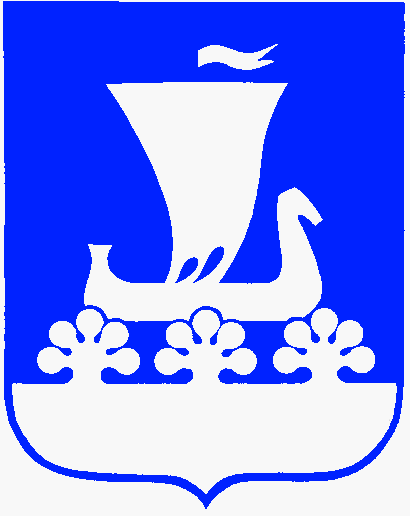 МУНИЦИПАЛЬНОГО ОБРАЗОВАНИЯКИРИШСКИЙ МУНИЦИПАЛЬНЫЙ РАЙОНЛЕНИНГРАДСКОЙ ОБЛАСТИРЕШЕНИЕВ соответствии с Федеральным законом от 28.06.2014 № 172-ФЗ «О стратегическом планировании в Российской Федерации», областным законом Ленинградской области
от 08.08.2016 № 76-оз «О Стратегии социально-экономического развития Ленинградской области до 2030 года и признании утратившим силу областного закона «О Концепции социально-экономического развития Ленинградской области на период до 2025 года»
(с изменениями), Положением о стратегическом планировании в муниципальном образовании Киришский муниципальный район Ленинградской области, утвержденным решением совета депутатов Киришского муниципального района Ленинградской области 
от 27.05.2015 № 11/71, совет депутатов муниципального образования Киришский муниципальный район Ленинградской области РЕШИЛ:1. Внести изменения в решение совета депутатов муниципального образования Киришский муниципальный район Ленинградской области от 19.10.2016 № 23/185 
«Об утверждении Стратегии социально-экономического развития муниципального образования Киришский муниципальный район Ленинградской области на 2016-2030 годы», изложив приложение к решению «Стратегия социально-экономического развития муниципального образования Киришский муниципальный район Ленинградской области 
на 2016-2030 годы» в редакции приложения к настоящему решению.2. Опубликовать настоящее решение в газете «Киришский факел» (без приложений 
к нему), опубликовать полный текст решения с приложениями в сетевом издании «Киришский факел» http://kirfakel.ru и разместить на официальном сайте администрации муниципального образования Киришский муниципальный район Ленинградской области.3. Настоящее решение вступает в силу после его официального опубликования.Глава муниципального образованияКиришский муниципальный районЛенинградской области 								     К.А. ТимофеевУТВЕРЖДЕНА
решением совета депутатов
муниципального образования
Киришский муниципальный район
Ленинградской области
от 19.10.2016 № 23/185(в редакции решенияот 22.04.2020 № 10/77)(приложение)СТРАТЕГИЯсоциально-экономического развитияКиришского муниципального района на 2016-2030 гг.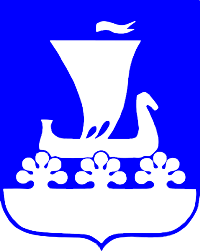 Кириши2019Введение28 июня 2014 года принят Федеральный закон № 172-ФЗ «О стратегическом планировании в Российской Федерации» (далее – ФЗ № 172), закрепивший систему документов стратегического планирования и требования к ним, в том числе на уровне муниципальных образований. Стратегия социально-экономического развития муниципального образования Киришский муниципальный район Ленинградской области 
на 2016-2030 гг. (далее – Стратегия), соответствующая требованиям ФЗ № 172, утверждена 
в 2016 году. Стратегия учитывает не только новые требования законодательства, но и ряд существенных условий:Изменились приоритеты Российской Федерации из-за смены внешнеполитической и внешнеэкономической ситуации. Стратегия должна учитывать текущие программные 
и стратегические документы более высокого уровня, в частности:- Указ Президента Российской Федерации от 16 января 2017 № 13 «Об утверждении Основ государственной политики регионального развития Российской Федерации на период до 2025 года»;- Указ Президента РФ от 9 мая 2017 года № 203 «О Стратегии развития информационного общества в Российской Федерации на 2017-2030 годы»;- Указ Президента Российской Федерации от 13 мая 2017 года № 208 «О Стратегии экономической безопасности Российской Федерации на период до 2030 года»;- Указ Президента Российской Федерации от 7 мая 2018 года № 204 «О национальных целях и стратегических задачах развития Российской Федерации на период до 2024 года», программы естественных монополий и государственных корпораций и другие;- Распоряжение Правительства Российской Федерации от 13 февраля 2019 года 
№ 207-р «Стратегия пространственного развития Российской Федерации на период 
до 2025 года».- Областной закон от 8 августа 2016 № 76-оз «О Стратегии социально-экономического развития Ленинградской области до 2030 года и признании утратившим силу областного закона «О концепции социально-экономического развития Ленинградской области на период до 2025 года» (в ред. Областного закона Ленинградской области от 19.12.2019 № 100-оз);- Распоряжение Правительства Ленинградской области от 01.08.2017 № 387-р 
«Об утверждении Стратегии развития малого и среднего предпринимательства 
в Ленинградской области до 2030 года».Достигнутое экономическое положение муниципального образования Киришский муниципальный район Ленинградской области по итогам I этапа позволяет концентрироваться на решении системных вызовов и проблем, способных обеспечить качественные изменения в развитии муниципального образования. Стратегией предусмотрено 3 этапа реализации. Завершение I этапа Стратегии 
в 2018 году позволило проанализировать актуальность заданных направлений развития 
и оценить, каких результатов уже удалось достичь. Кроме того, важно синхронизировать задачи развития муниципального образования на долгосрочную перспективу с целями реализации национальных проектов в рамках Указа Президента Российской Федерации 
«О национальных целях», стратегических задачах развития Российской Федерации на период до 2024 года» и стратегическими задачами и приоритетами Ленинградской области 
до 2030 года.Анализ реализации Стратегии в 2016-2018 гг.Реализация первого этапа Стратегии позволила достичь ряд целевых показателей: –	индекс обрабатывающих производств составил 117,2%, что выше, чем целевой показатель – 104%;–	объем инвестиций в среднем за период – 21,2 млрд. рублей;–	темп роста заработной платы за три года составил 166,3%;–	ввод в действие жилых домов за период составил 78,3 тыс. кв.м.В результате реализации мероприятий и проектов Стратегии к концу первого этапа стабилизированы темпы социально-экономического развития Киришского муниципального района и оптимизированы расходы бюджета.Достигнутые результаты по стратегическим направлениям и приоритетам:1.	Стратегическая цель: ускоренное развитие ключевых экономических комплексов – драйверов экономического роста, обеспечивающих мультипликативный эффект развития экономики с увеличением объема реализации товаров на территории района.В целях обеспечения благоприятного инвестиционного климата Администрацией внедрен инвестиционный стандарт, среди основных положений которого утвержденные инвестиционный паспорт и документы территориального планирования.Осуществляют деятельность 6 инвестиционных площадок площадью более 240 га, одна из которых – индустриальный парк «Левобережный», имеет федеральный статус. 
В декабре 2017 года решением совета депутатов Киришского городского поселения индустриальному парку «Левобережный» сроком на 6 лет предоставлена льгота по уплате земельного налога. В части поддержания и развития инфраструктуры на средства 
от предоставленной льготы оплачена постройка новых хозяйственно-бытовых очистных сооружений, которые уже смонтированы и запущены в опытно-промышленную эксплуатацию. Продолжается развитие агропромышленного комплекса. Администрация района оказывает всемерную поддержку сельхозтоваропроизводителям в решении возникающих проблемных вопросов и проводит активную работу по развитию малых форм хозяйствования.Муниципальная поддержка сельского хозяйства осуществляется преимущественно 
в форме предоставления субсидий, а также проведения конкурсов профессионального мастерства, проведения сезонных ярмарок, организации представления продукции сельхозтоваропроизводителей на ежегодных международных выставках «Агрорусь» 
в г. Санкт-Петербург и «Золотая Осень» в г. Москва.Субсидии предоставляются на развитие животноводства и растениеводства как сельхозпредприятиям, так и крестьянским (фермерским) хозяйствам и личным подсобным хозяйствам (возмещение затрат на оплату электроэнергии, ГСМ, комбикормов, минеральных удобрений, семян, средств защиты растений).Реализуются все возможные формы поддержки для субъектов малого и среднего предпринимательства: консультационная и образовательная поддержка, в том числе 
и с привлечением внешних экспертов; это и прямые субсидии начинающим предпринимателям и действующему бизнесу; это имущественная поддержка – льготные муниципальные площади (в год около 2 тыс. кв.м) и готовые рабочие места «под ключ» 
в бизнес-инкубаторе, в том числе и по льготным ценам для начинающих бизнесменов. Освоен новый вид финансовой поддержки – микрофинансирование. За счет средств бюджета города и района портфель микрозаймов превысил 7 млн. рублей. Особое внимание уделяется повышению качества и доступности муниципальных услуг. Все муниципальные услуги для предпринимательского сообщества предоставляются 
в МФЦ по принципу «одного окна» в рамках проекта «Мой бизнес». Эти услуги также доступны в каждом поселении района. Кроме того, более четырех десятков муниципальных услуг можно получить в электронной форме. 2.	Стратегическая цель: Развитие социальной инфраструктуры, обеспечивающей потребности населения:Киришский район – один из немногих районов Ленинградской области, в котором успешно реализуются мероприятия по социальной поддержке населения, направленные 
на улучшение социально-бытовых условий как пожилых людей и инвалидов, так и семей 
с детьми.В Киришском филиале «Центра социальной защиты населения» создана клиентская служба, цель которой – комплексное консультирование граждан по всем мерам социальной поддержки и социальному обслуживанию населения. На территории района успешно действует единственный в Ленинградской области геронтологический центр, расположенный в п. Глажево.Особое внимание уделяется социальному обслуживанию инвалидов и граждан пожилого возраста. Бесплатно предоставляются услуги мобильного лестничного подъемника «ступенькоход» и «социального такси».Большое значение для будущего нашей страны и района играют дети. Уделяется особое внимание созданию современной и безопасной образовательной среды, обеспечивающей высокое качество и доступность образования всех видов и уровней.С 2017 года все школьники обучаются в одну смену. Еще одно важное достижение последних лет – отсутствие очереди в детские сады для детей 3-7 летнего возраста. Дошкольные учреждения активно вовлечены в инновационные процессы.Киришский район является лидером в Ленинградской области и по развитию дополнительного образования: более 93% учащихся охвачены допобразованием, что является лучшим показателем в области и одним из лучших в стране. Ежегодно выполняется большой объем ремонтных работ в образовательных учреждениях. В начале 2018 года распахнула двери обновленная Школа искусств, теперь здесь не только дети и педагоги занимаются с удовольствием, но и проводится множество мероприятий. Ярким событием 2018 года стало открытие обновленной Будогощской школы, которая теперь является самой оснащенной в Киришском районе.3.	Стратегическая цель: Создание и развитие комфортной среды для жизни:За последние семь лет среднегодовые объемы нового жилищного строительства составили 31,4 тыс.м2 общей площади.Свыше 90% автомобильных дорог Киришского района имеют твердое покрытие 
и отвечают нормативным требованиям. Население практически всех населенных пунктов Киришского района имеет регулярное автобусное и (или) железнодорожное сообщение с административным центром.  Основные достижения:Обновлен парк для роллеров и скейтбордистов в рамках проекта «Формирование комфортной городской среды».Осуществлен ремонт «многострадального» участка дороги «Зуево – Новая Ладога». Введено в эксплуатацию новое здание железнодорожного вокзала и завершена реконструкция Привокзальной площади. Помимо удобной пешеходной зоны, дорожек, газонов, новой системы освещения здесь даже появился информационный киоск 
с бесплатным доступом к Wi-Fi.Ежегодно в городе Кириши осуществляется ремонт дворовых территорий. Кроме того, 11 дворов модернизированы в рамках проекта «Формирование комфортной городской среды».Стратегическое значение для города имеет и альтернативная подъездная дорога 
к промзоне – Северо-Восточное шоссе, строительство которой планируется завершить 
в 2020 году. Завершено строительство первого этапа улицы Восточной в Киришах, которая соединилась с проспектом Победы. Это позволило повысить транспортную доступность городских объектов для населения.Завершилась реконструкция теплотрассы ГРЭС – город, общая стоимость реконструкции теплотрассы за 2006- 2016 годы составила 398 млн. рублей.В 2016 году состоялось открытие значимых для района и жителей долгожданных объектов: Ледовой арены «Кириши», многофункционального центра, нового здания Управления Пенсионного фонда, приемного отделения Киришской клинической межрайонной больницы, Детского больничного комплекса, Глажевской амбулатории, Геронтологического цента в поселке Глажево.  Благодаря реализации проекта «Формирование комфортной городской среды» 
на месте бывшего городского рынка построен Сквер Поколений в г. Кириши и благоустроена центральная площадь по улице Советской в Будогощском городском поселении.В целом реализация первого этапа Стратегии заложила основу для дальнейшего развития Киришского муниципального района.Основные сведения и особенности экономико-географического положения территорииГеографическое положение и транспортная доступностьКиришский муниципальный район расположен на юге Ленинградской области 
и  занимает промежуточное положение между пригородными и отдаленными от Санкт-Петербурга районами области. Граничит с Тосненским, Кировским, Волховским 
и Тихвинским муниципальными районами, на юге с Новгородской областью. Удаленность 
от г. Санкт-Петербурга составляет 150 км, удаленность от г. Великого Новгорода –120 км.Транспортное сообщение с городами Санкт-Петербург, Волхов, Тихвин, Великий Новгород осуществляется преимущественно автомобильными железнодорожным транспортом. Город Кириши – административный центр Киришского муниципального района находится в 44 км от автомобильной трассы «Москва – Тверь – Великий Новгород – Санкт-Петербург» (М-10 «Россия»). По левому берегу реки Волхов проходит автодорога регионального значения «Зуево – Новая Ладога» (41А-006), которая выходит 
на автомобильную дорогу федерального значения «Санкт-Петербург – Петрозаводск – Мурманск – Печенга – граница с Королевством Норвегия»
(Р-21 «Кола»). Правобережную автотранспортную связь городов Кириши и Волхов обеспечивает дублер региональной автомобильной дороги «Зуево – Новая Ладога» – региональная автомобильная дорога «Кириши – Городище – Волхов»(41К-022), протяженность которой составляет 51,4 км. Дорога «Лодейное Поле – Тихвин – Будогощь –Чудово» (41А-009) проходит в 30 км к юго-востоку.Качественно изменилось транспортное положение Киришского муниципального района в связи с запуском трассы М-11 «Нева», выход на которую обеспечивают автодороги «Зуево – Новая Ладога» и М-10 «Россия», в результате сократилось время на передвижение до Москвы и Санкт-Петербурга.Планируется передача автодороги «Зуево – Новая Ладога» из собственности Ленинградской области (ГКУ «Ленавтодор») в федеральную собственность 
(ФКУ Управление федеральных автомобильных дорог «Северо-Запад»). Необходимость придания федерального статуса автомобильной дороге «Зуево – Новая Ладога» обусловлена высокой интенсивностью движения большегрузных автомобилей, которые используют ее как связующее звено между федеральной трассой М-10 «Россия» и Р-21 «Кола». Также по ней постоянно курсируют бензовозы, перевозящие нефтепродукты по всему Северо-Западу России. Схемой территориального планирования Ленинградской области предусмотрена реализация инвестиционного проекта по строительству автомобильной дороги «Усть-Луга – Кириши – Тихвин» в составе международного транспортного маршрута «Европа – Западный Китай». Строительство новой дороги даст дополнительные возможности для транзита 
и позволит продолжить развитие экономики.Трубопроводный транспорт. Кириши являются крупнейшим нефтеперерабатывающим центром в Северо-Западном регионе, а также конечным пунктом нефтепровода Альметьевск – Нижний Новгород – Ярославль – Кириши. С восточной стороны к ООО «КИНЕФ» подходит нефтепровод диаметром 720 мм. Трасса Балтийской трубопроводной системы обходит город с востока и севера и идет в нефтеналивной порт 
в город Приморск Ленинградской области.Железнодорожный транспорт. Станция Кириши расположена на участке 
Мга – Неболчи – Сонково Савеловской линии Октябрьской железной дороги в 116 км 
от Санкт-Петербурга. По характеру работы Станция Кириши является грузовой. В целях увеличения пропускной способности на участке Мга – Кириши – Будогощь 
с 2019 года выполняется комплекс строительно-монтажных работ по устройству вторых путей, проводится капитальный ремонт станционных устройств и систем электроснабжения. Наращивание пропускной способности на участке Мга – Кириши – Будогощь обеспечит дальний подход к морскому порту Усть-Луга, который ежегодно увеличивает объемы грузооборота.Водный транспорт. В г. Кириши в месте впадения реки Черной в реку Волхов находится грузовой причал ООО «КИНЕФ», однако постоянного сообщения по реке Волхов не организовано. В 2019 году в г. Кириши завершилось строительство причала для круизных судов на реке Волхов.Воздушный транспорт. Ближайший аэропорт находится на расстоянии 152 км, 
в г. Санкт-Петербурге. В г. Кириши имеется площадка для служебных и ведомственных вертолетов. Вблизи д. Кусино, на территории Кусинского сельского поселения находится частный аэродром, площадь которого составляет 4 га. Городские и сельские поселения, входящие в состав Киришского муниципального районаКиришский район насчитывает 77 населенных пунктов в составе двух городских и четырех сельских поселений.Рис. . Распределение площади муниципального образования Киришский муниципальный район Ленинградской области по сельским и городским поселениямПлощадь Киришского муниципального района составляет 304,5 тыс. га, в том числе: земли сельскохозяйственного назначения 79,36 тыс.га, земли населенных пунктов 8 тыс.га, земли промышленности, транспорта, связи 2,9 тыс.га, земли особо охраняемых территорий 0,06 тыс.га (природный заказник «Чистый Мох»), земли лесного фонда 211,75 тыс.га, земли водного фонда1,68 тыс.га.Площадь земель по поселениям: Киришское городское (1 населенный пункт) – 63,34кв.км, Будогощское городское (30 населенных пунктов) – 966,91 кв. км, Глажевское сельское (20 населенных пунктов) – 476,66 кв. км, Кусинское сельское (10 населенных пунктов) – 514,51кв. км, Пчевжинское сельское (7 населенных пунктов) – 623,43 кв. км, Пчевское сельское (9 населенных пунктов) – 400,45 кв. км.Рис. . Численность населения по городским и сельским поселениям Киришского муниципального района на 01.01.2019 г., %Численность населения по поселениям: Киришское городское (1 населенный пункт) – 50 750 чел., Будогощское городское (30 населенных пунктов) – 4 691 чел., Глажевское сельское (20 населенных пунктов) – 2 810 чел., Кусинское сельское (10 населенных пунктов) – 1 079 чел., Пчевжинское сельское (7 населенных пунктов) – 1 242 чел., Пчевское сельское (9 населенных пунктов) – 1 497 чел.Земельные ресурсыБольшую часть территории района (около 2/3 всей площади) занимают леса, которые представлены характерным для южной тайги сочетанием хвойных и осиново-березовых пород деревьев. Рис. . Распределение земельных ресурсов Киришского муниципального районаСельскохозяйственные земли занимают 26% территории района и находятся главным образом в лучших дренированных приречных участках в долине реки Волхов и на юге – 
по рекам Пчевжа и Шарья. Прочие виды земельных ресурсов составляют не более 4% 
от общей площади территории района.Водные ресурсыТерритория Киришского муниципального района расположена в бассейне 
реки Волхов и его притока реки Пчевжи. Общая площадь земли водного фонда составляет 1 687 га. Водоемами занято 4,7% территории района (меньше 0,1% – первичные озера). Болота покрывают 1/6 часть площади Киришского района. Район обладает достаточно густой речной сетью, однако реки протекают 
в слабоврезанных долинах и не обеспечивают дренаж водоразделов. Главной рекой района является река Волхов. В юго-восточной части протекает река Пчевжа, впадающая в реку Волхов на территории Новгородской области. По крайнему югу территорию района пересекает небольшая река Шарья, впадающая в приток реки Волхов – реку Оскуй. Фауна водоемов достаточно разнообразна. В реках района обитают окунь, судак, лещ, карась, щука, плотва, ерш, налим, сом, сиг. Однако запасы рыбы не имеют промыслового значения. Минерально-сырьевые ресурсыОсновными видами минерально-сырьевых ресурсов Киришского муниципального района являются общераспространенные полезные ископаемые: торф, строительный песок 
и кирпично-черепичные глины. Из полезных ископаемых добывается только песок, который в основном используется при строительстве дорог.Социально-экономическое развитие муниципального образованияДемографияДемографическая ситуация, сложившаяся в Киришском муниципальном районе, характеризуется стабильным за период 2011-2019 гг., преимущественно превышающим рождаемость, уровнем смертности, не обеспечивающим простое воспроизводство населения, относительно низким уровнем рождаемости, и при этом в целом отрицательным балансом миграционного прироста. Стоит отметить, что в последние годы наметилась тенденция 
к усилению отрицательного тренда миграционного потока населения. В районе наблюдается устойчивое снижение численности населения. За период с 2011 по 2019 год численность населения снизилась на 2991 человека, и к началу 2019 года составила 61464 человека. 
В процентном соотношении численность населения муниципального образования за данный период уменьшилась на 4,6%.За период 2011-2019 гг. численность городского населения сократилась 
на 2430 человек (на 4,3% в относительном выражении), численность сельского населения снизилась на 561 человека (на 7,1% в относительном выражении). В структуре населения преобладают лица в возрасте 20–40 лет и 50–65 лет, при этом существует очевидная демографическая «яма» среди группы 5–20 лет. Таким образом, даже при сохранении текущей миграционной активности нагрузка на трудоспособное население будет увеличиваться. Общее количество трудоспособных лиц будет сокращаться, тогда как количество лиц младше трудоспособного возраста будет увеличиваться, что потребует дополнительных ресурсов на обеспечение их необходимой социальной инфраструктурой. Рис. 4. Численность населения Киришского муниципального района за 2011-2019 гг.За период 2011-2019 гг. на территории Киришского муниципального района коэффициент рождаемости в расчете на 1 000 населения снизился с 11,6 до 8,1 чел. 
на 1 000 населения.По сравнению с 2011 годом коэффициент общей смертности в 2019 году снизился 
с 17,3 до 15,7 чел. на 1 000 населения. Несмотря на произошедшее снижение, текущий коэффициент общей смертности остается выше среднего значения по Ленинградской области. Таким образом, демографические процессы в течение 2011-2019 гг. характеризовались превышением уровня смертности в среднем на 44% над уровнем рождаемости.Структура смертности по причинам в Киришском районе характерна и для всей области. Наибольшее число смертей происходит от болезней системы кровообращения – 56,7 % от всех смертей, от новообразований – 14,7%, от болезней органов пищеварения – 5,9%, от внешних причин – 10,8%, от болезней органов дыхания – 3,1%, от других причин 8,8%.Рис. 5. Динамика естественного движения населенияВ целях сохранения накопленных потенциальных трудовых ресурсов появляется необходимость проведения мероприятий, направленных на снижение смертности населения в рабочих возрастах. Основная часть трудоспособного населения погибает под воздействием внешних факторов, поэтому устранение или уменьшение их влияния на человека может быть использовано как один из методов снижения смертности населения в целом. В целом снижение смертности населения в настоящее время является одним 
из эффективных способов противостоять тенденциям депопуляции. Для этого необходимы меры, направленные на повышение уровня жизни населения, улучшение экологической обстановки, повышение доступности качественного здравоохранения. Для снижения заболеваемости – одного из основных факторов высокой смертности, необходима широкая пропаганда здорового образа жизни, направленная на изменение поведения населения 
в целях самосохранения.Отрицательные тенденции усиливаются и стартовыми условиями в муниципальном образовании, которые показывают не совсем перспективное на сегодняшний день положение с соотношением возрастов – превышение численности лиц старше трудоспособного возраста над лицами младше трудоспособного возраста. Таким образом, при сохранении миграционных потоков, в ближайшие годы может обеспечиваться суженный характер естественного воспроизводства населения.Система здравоохраненияОрганизация охраны здоровья в Ленинградской области основывается 
на функционировании и развитии государственной и частной систем здравоохранения. Существующая система здравоохранения района в полной мере обеспечивает государственные гарантии медицинской помощи. Основными проблемами развития системы здравоохранения является дефицит кадров: в районе наблюдается нехватка врачей УЗИ, участковых-терапевтов и педиатров, врачей скорой медицинской помощи, а также анестезиологов-реаниматологов. Укомплектованность Киришской клинической межрайонной больницы врачами УЗИ составляет 
20%, участковыми терапевтами в г. Кириши– 26%, врачами скорой медицинской помощи – 50%, анестезиологами-реаниматологами – 75%, участковыми педиатрами – 80%.Система образования Современная сеть образовательных учреждений обеспечивает доступность качественного образования различным категориям детей. Образовательное пространство района сформировано с учётом запросов населения района и ориентировано 
на образовательные потребности обучающихся. Ежегодно осуществляется работа по созданию оптимальных условий для реализации программ дошкольного, начального общего, основного общего, среднего общего и дополнительного образования, обеспечению гарантий доступности и повышения качества образования (в т.ч. для одаренных детей и детей с ОВЗ).В дошкольных учреждениях Будогощского городского и всех сельских поселений района полностью отсутствует очередь в детские сады.Дополнительное образование детей осуществляется на базе четырех муниципальных учреждений дополнительного образования (МАУДО «Киришский Дворец творчества имени Л.Н.Маклаковой», МАУДО «КДШИ», МАУДО «Киришская ДЮСШ», МАУДО «МУК») 
по всем направленностям обучения. Также работа с детьми ведется в ведомственных учреждениях культуры и спорта: Дворец культуры и спорткомплекс «Нефтяник» 
ООО «КИНЕФ», шахматный клуб «Гамбит», туристский клуб «Ассоль», а также 
в подростковых клубах по месту жительства, поселковых домах культуры. Охват детей дополнительным образованием в районе один из самых высоких в Ленинградской области.Одной из основных проблем остается кадровое обеспечение общеобразовательных организаций, а именно дефицит учителей по отдельным учебным предметам.ПромышленностьПромышленное производство – основа экономики Киришского муниципального района. Доля промышленного производства в общем объеме отгруженных товаров собственного производства, выполненных работ и услуг по крупным и средним организациям района составляет 90%.Доля сектора обрабатывающих производств составляет 80% от объема отгруженных товаров собственного производства, выполненных работ и услуг по крупным и средним промышленным предприятиям и 72% от общего объема отгруженных товаров собственного производства, выполненных работ и услуг по крупным и средним организациям. Сектор производства и распределения электроэнергии, газа и воды занимает оставшиеся 20% 
от объема промышленного производства и 18% от общего объема отгруженных товаров собственного производства, выполненных работ и услуг по крупным и средним организациям. В течение 2011-2019 гг. отраслевая структура промышленного производства района не претерпела значительных изменений, при этом наблюдалось увеличение на 14% доли сектора обрабатывающих производств в общем объеме отгрузки по крупными средним организациям, в то время как доля сектора производства и распределения электроэнергии, газа и воды в общем объеме отгрузки по району снизилась на 2%.В общей сложности на предприятиях промышленного сектора занято 8715 человек, что составляет 43% от среднесписочной численности работников крупных и средних предприятий района. Среднемесячная заработная плата в 2019 г. составила 53296 руб., 
с ростом на 18% к 2011 г. (44 946,1 руб.). Сельское хозяйствоКиришский район – один из немногих, в котором сохранились и работают все 
5 сельскохозяйственных предприятий, созданных до 1991 года. Сельскохозяйственную продукцию производят 13 крестьянских (фермерских) хозяйств.Специализация сельскохозяйственной отрасли экономики Киришского района – молочное животноводство. Дойное стадо коров Киришского района насчитывает более 
3000 голов. Самые крупные хозяйства – СПК «Будогощь», ЗАО «Березовское», 
ООО «СП Осничевский» - являются племенными организациями по разведению крупного рогатого скота айрширской породы. В СПК «Будогощь» в 2019 году проведена модернизация молочной фермы, по итогам 2019 года СПК «Будогощь» является лидером Ленинградской области по молочной продуктивности коров этой породы, от каждой коровы в 2019 году надоено 8921 кг молока, весь объем молока реализован на молокозаводы только высшим сортом. Мясное животноводство района представляет К(Ф)Х Москвина А.А., хозяйство занимается разведением КРС абердин-ангусской породы, качество мраморного мяса которой признается одним из лучших на мировом рынке.Продолжается развитие агропромышленного комплекса. Администрация района оказывает всемерную поддержку сельхозтоваропроизводителям в решении возникающих проблемных вопросов и проводит активную работу по развитию малых форм хозяйствования.Муниципальная поддержка сельского хозяйства осуществляется преимущественно 
в форме предоставления субсидий, а также проведения конкурсов профессионального мастерства, проведения сезонных ярмарок, организации представления продукции сельхозтоваропроизводителей на ежегодных международных выставках «Агрорусь» 
в г. Санкт-Петербург и «Золотая Осень» в г. Москва.Субсидии предоставляются на развитие животноводства и растениеводства как сельхозпредприятиям, так и крестьянским (фермерским) хозяйствам и личным подсобным хозяйствам (возмещение затрат на оплату электроэнергии, ГСМ, комбикормов, минеральных удобрений, семян, средств защиты растений).Доля сельского хозяйства в общем объеме отгруженных товаров собственного производства, выполненных работ и услуг по крупным и средним организациям района является незначительной (менее 1%), при этом период 2016-2019 гг. характеризовался тенденцией к незначительному увеличению данного показателя. Основной вид производимой продукции – коровье молоко.По данным статистики, по крупным и средним организациям среднесписочная численность работников по виду деятельности «Сельское, лесное хозяйство, охота, рыболовство и рыбоводство» за 2019 год составила 187 чел. или 90,3% к аналогичному периоду предыдущего года, среднемесячная заработная плата – 40441,1 руб. или 108,2%.Инвестиционная деятельность и деловая инфраструктура.Объем инвестиций в основной капитал по организациям Киришского муниципального района, не относящимся к субъектам малого предпринимательства за счет всех источников финансирования за 2019 год составил 13725,1 млн руб., 79,4% в действующих ценах 
и 73,0% в сопоставимых ценах к уровню аналогичного периода предыдущего года 
(17280,3 млн руб.), в том числе объем инвестиций по организациям Киришского городского поселения составил 13584,8 млн руб. (99,0% от общего объема инвестиций по району). В расчете на душу населения объем инвестиций в основной капитал за 2019 год составил 221,1 тыс.руб.С 2017 по 2019 гг. в Киришском муниципальном районе наблюдается спад инвестиций в основной капитал. Спад инвестиций обусловлен завершением крупных инвестиционных проектов на территории района.По видам экономической деятельности наибольшая доля инвестиций приходится 
на обрабатывающие производства – 83,2% от общего объема; транспорт и связь – 10,2%; производство и распределение электроэнергии, газа и воды – 1,4%; сельское хозяйство, охота и лесное хозяйство – 0,4%; строительство – 0,1%; остальные отрасли – 4,7%.Рис. 6. Объем инвестиций в основной капитал в 2011-2019 гг.Транспорт и связьКиришский муниципальный район обладает сравнительно развитой транспортной инфраструктурой. Внешние связи осуществляются железнодорожным, автомобильными трубопроводным транспортом.Протяженность автомобильных дорог общего пользования местного значения 
на территории Киришского муниципального района, по данным Петростата, по состоянию 
на 01.01.2019 составила 262,0 км, в том числе в разрезе поселений: Киришское городское – 47,6 км (18,2% от общей протяженности автомобильных дорог общего пользования местного значения), Будогощское городское – 89,7 км (34,2%), Глажевское сельское – 43,4 км (16,6%), Кусинское сельское – 18,8 км (7,2%), Пчевжинское сельское – 28,5 км (10,9%), Пчевское сельское – 25,2 км (9,6%).Из 262,0 км автомобильных дорог общего пользования местного значения 125,2 км 
с твердым покрытием (47,8% от общей протяженности), из них с усовершенствованным покрытием 60,6 км (48,4% от протяженности дорог с твердым покрытием); грунтовые – 
136,8 км (52,2% от общей протяженности дорог общего пользования местного значения).Из 2 городских и 75 сельских населенных пунктов Киришского муниципального района 3 населенных пункта (д. Отрада – Будогощское городское поселение, п. Извоз – Кусинское сельское поселение, д. Порог – Пчевжинское сельское поселение) не имеют регулярного автобусного и (или) железнодорожного сообщения с городом Кириши – административным центром района, то есть находятся на расстоянии более 3 км 
от автобусной остановки и (или) железнодорожной станции. Среднегодовая численность населения, постоянно проживающего в данных населенных пунктах, составляет 34 чел., большинство из них – люди преклонного возраста, а также сезонное временно проживающее население – садоводы и огородники.3.8.	Развитие потребительского рынка и малого предпринимательстваСовременный потребительский рынок Киришского района характеризуется высокой насыщенностью объектами этой сферы, широким товарным ассортиментом. На территории Киришского муниципального района функционирует: 522 магазина; 197 объектов бытового обслуживания, из них 60 парикмахерских, 21 мастерская по ремонту транспортных средств, 10 бань, 5 фотоателье; 122 предприятия общественного питания, 
из них 98 предприятий общедоступной сети и 24 предприятия при учебных заведениях и организациях. Обеспеченность торговыми площадями при суммарном нормативе 596,4 кв. м в расчете на 1 тысячу постоянно проживающего населения фактически составляет 
1600,3 кв.м, что превышает нормативное значение в 2,7 раза. Вместе с тем, в 63 сельских населенных пунктах стационарной торговли нет, 55 деревень обслуживаются автомагазинами, работа которых находится на особом контроле.Уровень развития потребительского рынка, складывающийся из уровней развития розничной торговли, общественного питания и платных услуг населению, является одним из индикаторов благосостояния населения муниципального образования, реально отражающим социально-экономическое положение территории и уровень достатка населения.Одним из направлений потребительского рынка является развитие сферы бытовых услуг с целью удовлетворения спроса населения на услуги предприятий бытового обслуживания. В районе осуществляют деятельность 197 объектов бытового обслуживания населения. Стабильными остаются услуги бань, прачечных, парикмахерских, ремонта транспортных средств, ритуальные услуги.Предпринимательство является важным звеном, обеспечивающим эффективное решение экономических и социальных задач на местном уровне. Малые предприятия – 
это весомая часть экономического потенциала Киришского муниципального района, развитие которой в последнее время становится приоритетным. В то же время сократилось число средних и малых предприятий. При этом, если 
на сокращение числа средних предприятий повлияли изменения в критериях отнесения хозяйствующих субъектов к субъектам малого и среднего предпринимательства, 
то сокращение числа малых предприятий было обусловлено усугублением общих 
для российской экономики стагнационных процессов, повлиявших на сокращение доходов малых предприятий и их переход в разряд микропредприятий. Также сдерживающими факторами развития малого предпринимательства стали увеличение сетевых магазинов розничной торговли, замена единого социального налога на страховые взносы, затягивание сроков технологического присоединения энергопринимающих устройств хозяйствующих субъектов к электрическим сетям. Участие малого бизнеса в экономике Киришского района остается на достаточно низком уровне. Так за 2019 г. малыми предприятиями отгружено товаров собственного производства, выполнено работ и оказано услуг собственными силами на сумму 3 983,5 млн. руб., что составляет 3,6 % от совокупного объема отгрузки товаров собственного производства. Анализ внешней средыКонкурентные преимущества Киришского районаОсновными конкурентными преимуществами Киришского муниципального района 
по сравнению с муниципальными образованиями Ленинградской области являются:―	расположение на территории района крупных на Северо-Западе России предприятий: ООО «КИНЕФ» (нефтепереработка), Киришская ГРЭС – филиал 
ПАО «ОГК-2» (производство электроэнергии);―	наличие высокотехнологичных предприятий на территории района: 
ООО «НПО Нординвест» (производство электрических ламп и осветительного оборудования); НП «Союз литейщиков» (реализация инвестиционного проекта 
по размещению завода соединительных элементов и компонентной базы); 
ООО «КриптоЮниверс» (майнинговый центр);―	наличие всех элементов промышленной инфраструктуры (электроэнергия, газ, тепло, вода);―	наличие развитой спортивной инфраструктуры, обеспечивающей реализацию программ по оздоровлению населения и проведение международных соревнований;―	низкий уровень регистрируемой безработицы;―	наличие взаимодействия органов местного самоуправления Киришского муниципального района с ведущими промышленными предприятиями при решении вопросов социально-экономического развития района.Текущее социально-экономическое положение Киришского муниципального района 
в соответствии с выявленными конкурентными преимуществами и ограничениями предопределяет необходимость его сбалансированного развития, которое должно учитывать:―	агломерационные процессы, происходящие внутри зон концентрации экономической активности;―	развитие деловой и финансовой инфраструктуры района;―	экономический потенциал развития существующего топливно-энергетического кластера.Возможности и угрозы развитияТаблица 1Возможности и угрозы социально-экономическому развитию
Киришского муниципального районаSWOT-анализ социально-экономического развитияТаблица 2SWOT-анализ социально-экономического развития Киришского муниципального районаХарактеристика муниципальных образований Киришского муниципального районаКиришское городское поселение Киришское городское поселение относится к наиболее перспективным территориям развития муниципального района. А) Обрабатывающая промышленность, обладающая высокой инвестиционной привлекательностью (нефтегазохимия, нефтепереработка), а также производство 
и распределение электроэнергии, газа и воды.Высокую производительность труда демонстрируют крупнейшие предприятия муниципального района, расположенные в Киришском городском поселении. Крупнейшие предприятия обрабатывающей промышленности сконцентрированы 
в Киришском городском поселении, что обуславливает привлекательность данной территории для внутренних и внешних инвестиций. Б) Активно набирает оборот малое предпринимательство. Программы поддержки и субсидирования, активная политика органов самоуправления Киришского муниципального района способствует повышению экономической активности населения и развитию потребительского сектора экономики.Активная работа по расширению доступа субъектов малого и среднего предпринимательства к финансовым ресурсам путем создания и развития системы микрофинансирования с помощью межмуниципальной автономной некоммерческой «Центр содействия развитию малого и среднего предпринимательства (микрокредитная компания)». Основная цель организации – создание благоприятных условий для развития малого и среднего бизнеса на территории города и района. В) Индустриальный парк «Левобережный» и другие инвестиционные площадки на территории г. Кириши, позволяющие привлекать инвесторов и повышать эффективность финансово-хозяйственной деятельности.Киришское городское поселение обладает высоким инвестиционным потенциалом – на его территории сконцентрированы основные промышленные и инвестиционные площадки района. Примером одной из них является индустриальный парк «Левобережный», который находится в управлении ООО «Киришская сервисная компания» (ООО «КСК»). ООО «Киришская сервисная компания» обеспечивает резидентов индустриального парка «Левобережный» оптимальными условиями для ведения бизнеса в современной рыночной среде. Это создает основу долгосрочного и взаимовыгодного партнерства. Будогощское городское поселениеВ муниципальное образование Будогощское городское поселение вошли г.п. Будогощь и 29 деревень. Основными отраслями Будогощского городского поселения являются:деревообрабатывающее и лесозаготовительное производство;сельскохозяйственное производство;здравоохранение;образование;торговля;жилищно-коммунальное хозяйство.Будогощское городское поселение располагает ценным природным потенциалом, сохранение которого необходимо для обеспечения экологической безопасности Ленинградской области и г. Санкт-Петербурга. В ближайшем будущем ожидается сохранение и развитие позитивных изменений 
в демографическом развитии, наметившихся в последние годы. Продолжится рост рождаемости и снижение смертности населения, несколько активизируется миграционный прирост. А) Развитие сельского хозяйстваСельское хозяйство Будогощского городского поселения, как часть агропромышленного комплекса муниципального района и региона в целом, является важным источником обеспечения населения Киришского муниципального района и Ленинградской области высококачественными продуктами питания.Сельскохозяйственную деятельность в Будогощском городском поселении осуществляет СПК «Будогощь», является племенным заводом по выращиванию и продаже скота айрширской породы.Крестьянские (фермерские) хозяйства, зарегистрированные на территории Будогощского городского поселения, ведут деятельность в различных направлениях:- по выращиванию столовых корнеплодных и клубнеплодных культур и овощей: КФХ Перетина В.А., КФХ Радченко М.П.; - по разведению крупного молочного скота, производству сырого молока: КФХ Москвина А.А., КФХ Кузьминцева А.И.;- по выращиванию однолетних кормовых культур: КФХ Захарова Н.Н., 
КФХ Кузьмичева А.И.;- по разведению прочих животных (пчеловодство): КФХ Сторожева А.В.Обновление парка устаревшей техники происходит за счет приобретения более энергонасыщенной техники, что позволяет обеспечить выполнение необходимого объема сельскохозяйственных работ при меньших затратах материальных и трудовых ресурсов.В связи с отсутствием крупных молокоперерабатывающих и мясоперерабатывающих предприятий в Киришском муниципальном районе, основной объем производимой сельхозпредприятиями продукции (молока и мяса крупного рогатого скота) реализуется 
в г. Санкт-Петербурге.Основными направлениями деятельности крестьянских фермерских хозяйств являются: выращивание картофеля, столовых корнеплодных и клубнеплодных культур 
с высоким содержанием крахмала или инулина; разведение крупного рогатого скота; разведение свиней.Б) Лесопромышленный комплексВ лесничестве преобладают эксплуатационные леса (75 %). Защитные леса (25 %) представлены запретными полосами лесов, расположенными вдоль водных объектов (8 %), противоэрозионными лесами (7 %), защитными полосами лесов, расположенных вдоль дорог (6 %), лесами, расположенными в водоохранных зонах (4 %), зелеными зонами (менее 1 %). В Будогощском городском поселении расположены предприятия, занимающиеся: деятельностью агентов по оптовой торговле строительными материалами;лесоводством и лесозаготовками;оптовой торговлей прочими строительными материалами;производством пиломатериалов, кроме профилированных, толщиной более 6 мм; производством непропитанных железнодорожных и трамвайных шпал 
из древесины;распиловкой и строганием древесины; пропиткой древесины;строительством зданий и сооружений.В) Рекреационная зонаНа территории Будогощского городского поселения расположено 8 учреждений отдыха и туризма, 7 из них расположены на землях особо охраняемых территорий 
и объектов.В течение последних лет в поселении принимаются значительные меры по развитию туризма как бюджетонаполняющей отрасли экономики. Использование водных объектов 
в рекреационных целях является одним из самых популярных видов природного туризма 
и отдыха. Согласно материалам по обоснованию схемы территориального планирования Ленинградской области, на территории региона расположено 14 зон рекреации водных объектов (пляжей), утвержденных администрациями муниципальных образований, 
в том числе 3 из них на территории Будогощского городского поселения: оз. Светлое, оз. Зеленое и оз. Черемуховое. Наличие таких зон дает возможность развития туризма 
на территории поселения.Кусинское сельское поселениеАдминистративный центр – деревня Кусино. На территории поселения находятся 10 населённых пунктов.На территории Кусинского сельского поселения предприятий, осуществляющих промышленную деятельность, нет. Основными сдерживающими факторами развития выступают:А) Недостаточное развитие сельскохозяйственного комплексаВ ведении Кусинского сельского поселения 509 га сельхозугодий, из них: 103 га сенокосов, 170 га пастбищ, 51 га огородов, 80 га приусадебных земельных участков. 
На территории сельского поселения находятся 430 дачных участков, владельцами которых являются жители Киришей и Санкт-Петербурга.Основным сельскохозяйственным предприятием, расположенным на территории Кусинского сельского поселения, является ЗАО «Березовское», которое специализируется на производстве молока.В настоящий момент экономика сельского поселения характеризуется слабовыраженной инвестиционной активностью. Инвестиционную деятельность 
в собственный основной капитал из собственных средств осуществляет 
ЗАО «Березовское». Ввиду того, что сельскохозяйственная деятельность на территории поселения обладает высоким потенциалом к развитию, следует вести активное привлечение населения к развитию сельского хозяйства, в первую очередь, посредством стимулирования создания малых форм хозяйствования.Б) Потребность в инфраструктурном развитии территорииНа территории Кусинского сельского поселения расположены два крупных садоводческих массива: массив «Кусино» и массив «Посадников Остров», в совокупности включающих108 садовых некоммерческих товариществ, где в летний период отдыхает 
в среднем 60 тыс. человек. Высокая концентрация сезонного населения обуславливает потребности в комплексном инфраструктурном развитии территории.Улично-дорожная сеть, состоящая из дорог местного значения, находящихся 
в границах населенных пунктов Кусинского сельского поселения, и подлежащая содержанию, составляет 16,95 км. По территории поселения пролегает автодорога регионального значения «Зуево — Новая Ладога» (с 19 км по 42 км), соединяющая д. Кусино с районным центром г. Кириши. На территории сельского поселения расположены железнодорожные ветки «Кириши – Санкт-Петербург», «Волхов – Малая Вишера», «Псков – Великий Новгород – Петрозаводск». Имеются станции и остановочные пункты: Жарок, 52-й километр, 
55-й километр, Посадниково, 63-й километр, Ирса.Большая часть населенных пунктов Кусинского сельского поселения соединена между собой автомобильными или ж/дорогами, дорожного сообщения лишены д. Мелехово и п. Извоз.Глажевское сельское поселениеМуниципальное образование Глажевское сельское поселение Киришского муниципального района Ленинградской области включает в себя 20 населенных пунктов.Основные отрасли производства: сельскохозяйственное производство – молочное и племенное скотоводство, товарное производство картофеля;деревообрабатывающая промышленность;металлообработка;легкая и лесная промышленность.На территории поселения размещается ООО «СП Осничевский» — сельскохозяйственное предприятие района, нефтеперекачивающая станция «Кириши» ВРНУ ООО «Балтнефтепровод», расположенная в д. Бор, деревообрабатывающее предприятие ООО «ЛЕСЭКСПО», МП «Глажевское Жилищное хозяйство», которое осуществляет хозяйственную деятельность в целях решения задач муниципального образования Глажевское сельское поселение Киришского муниципального района Ленинградской области.Основными сдерживающими факторами развития выступают:А) Износ инженерных сетей и оборудования, требующих заменыТепловые и паровые сети Глажевского сельского поселения имеют износ, составляющий 26,6 %. Износ протяженности уличной канализационной сетей – 19,3 %. 
На территории Глажевского сельского поселения в газификации нуждаются 18 поселений, протяженность уличной газовой сети составляет 23 660 метров.Пчевжинское сельское поселениеПчевжинское сельское поселение – муниципальное образование в составе Киришского муниципального района Ленинградской области. Административный центр – поселок Пчевжа. На территории поселения находятся семь населенных пунктов.Количество организаций составляет 27 ед., в том числе в разрезе видов экономической деятельности: «сельское хозяйство, охота и лесное хозяйство» – 12, «обрабатывающие производства» – 3, «оптовая и розничная торговля» – 2, «транспорт и связь» – 2, «операции с недвижимым имуществом» – 4, «государственное управление и обеспечение военной безопасности» – 2, «образование» – 2. Количество предпринимателей без образования юридического лица составляет 29чел., в том числе 
в разрезе видов экономической деятельности: «сельское хозяйство, охота и лесное хозяйство» – 5, «рыболовство, рыбоводство» – 1, «обрабатывающие производства» – 1, «строительство» – 1, «оптовая и розничная торговля» – 12, «транспорт и связь» – 4, «операции с недвижимым имуществом, аренда и предоставление услуг» – 3, «образование» – 1, «предоставление прочих коммунальных, социальных и персональных услуг» – 1.Основными факторами, сдерживающими развитие, выступают:А) Слабое развитие сельского хозяйстваПредприятий сельскохозяйственного назначения на территории поселения 
не зарегистрировано. На территории поселения сельскохозяйственные товаропроизводители представлены двумя крестьянскими (фермерскими) хозяйствами: К(Ф)Х: Томан Е.Г. 
и Пряхин С.Е. Хозяйства специализируются на производстве продукции животноводства. Пряхин С.Е – производство мяса кролика и птицы, Томан Е.Г. – молочное животноводство (козье молоко). Оба фермерских хозяйства включены в перечень курируемых комитетом 
по агропромышленному и рыбохозяйственному комплексу Ленинградской области. 
По состоянию на 01.10.2019 поголовье коз в К(Ф)Х Томан Е.Г. насчитывает 26 голов, 
в хозяйстве Пряхина С.Е. содержится 350 и 450 голов кроликов и птицы, соответственно.Пчевское сельское поселениеПчевское сельское поселение – муниципальное образование в составе Киришского муниципального района Ленинградской области.Находится в северной части Киришского района. Граничит: на севере – 
с Волховским районом, на востоке и юге – с Пчевжинским сельским поселением, на юго-западе – с Киришским городским поселением, на западе – с Глажевским сельским поселением, По западной границе поселения протекает река Волхов, по территории поселения протекает река Черная. Большая часть территории поселения заболочена.На территории Пчевского сельского поселения расположены 9 населенных пунктов: д. Пчева – административный центр, д. Чирково, д. Городище, д. Витка, 
д. Иконово, д. Дуняково, д. Мотохово, д. Дубняги, д. Новинка. Площадь муниципального образования – 40 045 га. Численность постоянного населения составляет 1 497 человек.В демографическом процессе муниципального образования происходит незначительное снижение постоянного населения. Основную часть населения составляют люди пожилого возраста.Количество организаций составляет 15 единиц. Количество предпринимателей 
без образования юридического лица – 32 единицы.Основными факторами, сдерживающими развитие, выступают:А) Слабое развитие сельского хозяйстваСельскохозяйственную деятельность на территории поселения осуществляет
ООО «Племзавод «Детскосельский» (молочное животноводство, заготовка кормов). Население муниципального образования трудится, в основном, на предприятиях 
в г. Кириши.Экономическая специализация муниципальных образований Киришского муниципального района отображена в приложении к Стратегии.Сценарии социально-экономического развития Киришского района5.1.	Характеристика сценариев развитияКлючевыми факторами регионального и национального уровней, определяющими основные варианты долгосрочного социально-экономического развития Киришского муниципального района, являются:динамика производительности труда в агропромышленном секторе и отраслях обрабатывающей промышленности, а также интенсивность инновационного обновления существующих производств;модернизация транспортной, энергетической и коммунальной инфраструктуры;развитие и эффективность институтов, определяющих предпринимательскую и инвестиционную активность, повышение инвестиционной привлекательности;интенсивность повышения качества человеческого капитала и уровня жизни населения муниципального района;включение Киришского муниципального района в существующие цепочки создания стоимости и предпринимательские сети, участие в региональных кластерных инициативах и межмуниципальном сотрудничестве.В зависимости от степени реализации этих факторов выделяются инерционный, реалистичный, инновационный сценарии социально-экономического развития Киришского района в долгосрочной перспективе.Сценарий №1. «Инерционный» предусматривает развитие Киришского муниципального района в условиях прогнозируемого изменения внутренних и внешних факторов. Сценарий ориентирован на сохранение сложившейся структуры экономики муниципального района при использовании доступных природных, человеческих, технологических и производственных ресурсов. Основным итогом инерционного сценария может стать закрепление существующей модели экономического развития, то есть ключевая роль будет отводиться предприятиям обрабатывающей промышленности. При этом будет усиливаться тенденция стягивания населения в Санкт-Петербургскую агломерацию 
и дальнейшее снижение числа трудоспособного населения в муниципальном районе. Ключевыми источниками развития в рамках данного сценария являются развитие транспортной и инженерной инфраструктуры районного центра г. Кириши, инвестирование собственных средств предприятий в существующие производства, сокращение неэффективных расходов, повышение устойчивости бюджетных показателей 
и совершенствование системы государственного управления, дальнейшая поддержка малого предпринимательства. Особенность инерционного сценария заключается в том, что он 
не обеспечивает устойчивости социально-экономического развития муниципального района, опирается на усиление эксплуатации «портфеля» доступных ресурсов и его экстенсивное расширение. Сценарий № 2. «Реалистичный» характеризуется усилением инвестиционной направленности экономического роста и более высокими долгосрочными темпами роста экономики Киришского муниципального района. Сценарий предполагает создание новых 
и развитие существующих институтов привлечения инвестиций в экономику, а также создание новых современных центров притяжения туристов. В рамках данного сценария факторы инвестиционного развития должны стать ключевыми источниками экономического роста муниципалитета, что позволит повысить эффективность человеческого капитала 
и улучшить социальные параметры развития района. Реалистичный сценарий предполагает не только концентрацию ресурсов на существующей производственной специализации, 
но и создание условий для появления новых источников развития экономической 
и социальной сфер. Ключевыми источниками развития в рамках сценария становятся технологическое развитие существующих производств, поддержка институтов привлечения бюджетных и частных инвестиций в экономику Киришского района, формирование специализации в новых отраслях (таких как строительство, придорожные сервисы, туризм дачно-рекреационного типа), а также институтов развития малого бизнеса. Предполагается дальнейшее развитие транспортного сообщения, интеграция Киришского муниципального района в региональные транспортные потоки, с повышением стимулов по созданию транспортно-логистического комплекса.Сценарий №3. «Инновационный» предполагает комплексное повышение инвестиционной привлекательности Киришского муниципального района на фоне внешних благоприятных трендов в развитии экономики региона и страны в целом. Сценарий предполагает развитие благоприятных демографических трендов, связанных с увеличением численности трудоспособного населения, в том числе за счет привлечения кадров из других районов Ленинградской области. В качестве основных сценарных условий развития экономики определяются: проведение адресной работы с потенциальными инвесторами, осуществление комплексной поддержки малого бизнеса, предоставление инвестиционной инфраструктуры — подготовленных инвестиционных и промышленных площадок 
с готовыми коммуникациями (в том числе свободных от застройки), данная деятельность потребует увеличения бюджетных расходов. В рамках сценария предполагается сохранение и дальнейшее развитие положительных тенденций потребительского рынка, направленных на достижение полного удовлетворения спроса жителей Киришского района на товары 
в широком ассортименте по доступным ценам, торговых и бытовых услуг 
при гарантированном качестве и безопасности, а также активизация работ по защите прав потребителей и внутреннего рынка от некачественной продукции. Таким образом, 
при реализации сценарных условий произойдет улучшение предпринимательского климата, стимулирующее приток инвестиций в ключевые сектора экономики муниципального района, что будет содействовать повышению доходов местного населения. Формирование второго «полюса роста» на основе туристической деятельности, развитие рекреационных зон 
и имеющейся досуговой инфраструктуры для привлечения туристов на территорию муниципального района.5.2.	Выбор и обоснование целевого сценария социально-экономического развитияТаблица 3Определение приоритетных отраслей экономики по каждому сценариюSWOT-анализ сценариев развитияТаблица 4Характеристика альтернативных сценариев развития Киришского муниципального районаЦели, задачи и приоритеты социально-экономического развития муниципального образованияВыбор приоритетов развития Киришского муниципального района.На федеральном уровне определены 12 направлений развития, которые объединены общей целью обеспечить прорывное научно-технологическое и социально-экономическое развитие России, повышение уровня жизни, создание условий и возможностей 
для самореализации и раскрытия таланта каждого человека.Национальные проекты разбиты на три большие группы – «Человеческий капитал», «Комфортная для жизни среда» и «Экономический рост».1.	Человеческий капитал: здравоохранение, образование, демография, культура. Ключевые цели этой группы проектов:-	увеличить ожидаемую продолжительность здоровой жизни, повысить долю граждан, ведущих здоровый образ жизни и систематически занимающихся физической культурой и спортом, обеспечить рост суммарного коэффициента рождаемости, создать систему диспансеризации и мониторинга здоровья населения;-	снизить смертность трудоспособного населения, в том числе от болезней системы кровообращения и новообразований, снизить младенческую смертность, обеспечить граждан профосмотрами не реже раза в год, оптимизировать работу медицинских организаций и обеспечить их оптимальную доступность для населения;-	увеличить посещаемость организаций культуры, в том числе виртуально, оснастить детские школы искусств и училища музыкальными инструментами, оборудованием и материалами, построить (реконструировать) и (или) капитально отремонтировать здания культурно-досуговых учреждений в сельской местности, обеспечить учреждения культуры передвижными многофункциональными культурными центрами (автоклубами) для обслуживания жителей отдаленных населенных пунктов, создать модельные муниципальные библиотеки, создать условия для качественного  просмотра фильмов в современных кинозалах.2.	Экономический рост: международная кооперация и экспорт, производительность труда и поддержка занятости, малое и среднее предпринимательство 
и поддержка индивидуальной предпринимательской деятельности, цифровая экономика 
и наука.Фокус направлен на достижение следующих целей:-	увеличить объемы экспорта несырьевых неэнергетических товаров, услуг, продукции АПК и продукции обрабатывающей промышленности, сформировать эффективную систему разделения труда и производственной кооперации;-	увеличить численность занятых в сфере малого и среднего предпринимательства, а также увеличить количество субъектов малого и среднего предпринимательства; -	создать системные меры по повышению производительности труда, обеспечить адресную поддержку повышения производительности труда, а также поддержку занятости, 
и повысить эффективность рынка труда;-	создать устойчивую и безопасную инфраструктуру высокоскоростной передачи, обработки и хранения больших объемов данных, перейти на использование большей частью российского программного обеспечения государственными органами, органами местного самоуправления и организациями;-	создать передовую инфраструктуру для проведения исследований 
и разработок, повысить научную и научно-производственную кооперацию 
и привлекательность работы для отечественных и зарубежных ученых и перспективных исследователей.3.	Комфортная для жизни среда: безопасные и качественные автомобильные дороги, жилье и городская среда, экология.Реализация проектов этого направления должна привести к достижению следующих целей: -	повышение доли автомобильных дорог, которые соответствуют нормативным требованиям, сокращение дорог, работающих в режиме перегрузки, уменьшение количества мест концентрации ДТП и, как следствие, снижение смертности в результате ДТП;-	создание комплексной системы обращения с ТКО и инфраструктуры 
для обращения с отходами I-II классов опасности, улучшение качества воздуха и воды, сохранение лесов и биологического разнообразия (в том числе создание особо охраняемых природных территорий), создание уникальных водных объектов, развитие экотуризма;-	снижение доли непригодного жилищного фонда за счет нового жилищного строительства и создания условий для населения для приобретения жилья, формирование комфортной городской среды.Достигнутое социально-экономическое положение Киришского муниципального района, конкурентные преимущества позволяют выделить следующие приоритеты: 1.	Повышение рождаемости.2.	Снижение смертности населения от онкологических и сердечно-сосудистых заболеваний.3.	Увеличение продолжительности здоровой жизни.4.	Наращивание объемов несырьевого неэнергетического экспорта.5.	Обеспечение устойчивых темпов роста производства сельскохозяйственной продукции.6.	Рост качества транспортного обслуживания населения и инфраструктуры.7.	Повышение качества городской среды.8.	Увеличение количества субъектов малого и среднего предпринимательства.Миссией Киришского муниципального района является достижение высокого качества жизни населения к 2030 году, которое определяется увеличением реальных располагаемых доходов, доступностью качественных социальных и коммунальных услуг, комфортной средой проживания.Стратегическая цель социально-экономического развития Киришского муниципального района до 2030 года заключается в эффективной реализации потенциала социально-экономического комплекса и диверсификацией экономики за счет увеличения выпуска сельскохозяйственной продукции, а также увеличением числа субъектов малого 
и среднего предпринимательства.Направления и приоритеты социально-экономического развития Киришского муниципального района:«Демография» – стратегия действий по повышению рождаемости 
и продолжительности жизниКлючевые приоритеты:Сокращение уровня смертности;Обеспечение роста рождаемости;Создание условий для сокращения оттока населения.Стратегические цели: –	увеличение суммарного коэффициента рождаемости;–	 снижение суммарного коэффициента смертности;–	рост средней продолжительности жизни.Основные действия (задачи):– создание условий для формирования здорового образа жизни и роста медицинской активности населения;– снятие социальных и экономических ограничений при принятии решения завести ребенка: материальное обеспечение молодых семей, развитие социальной инфраструктуры;– формирование системы активного долголетия: профориентация и обучение граждан старшего поколения, создание условий и инфраструктуры для вовлечения их в различные виды деятельности;–улучшение качества жизни граждан.Набор решений для достижения цели:предоставление мер социальной поддержки семьям с детьми;формирование эффективной комплексной системы поддержки населения, в том числе семей с детьми, включающей в себя профилактические и реабилитационные мероприятия;3) формирование доступной среды жизнедеятельности для инвалидов, пожилых людей и других маломобильных групп населения;4) повышение уровня безопасности жизни населения;5) создание и развитие в городских и сельских поселениях района инфраструктуры, содействующей взрослению и воспитанию детей;6) создание условий для повышения доступности жилья для семей с детьми, в первую очередь для молодых семей с детьми;7) создание безопасных и благоприятных условий проживания;8) улучшение качества и оздоровление окружающей среды городских и сельских поселений района;9) поддержка и содействие реализации гражданских инициатив, развитие различных форм организации досуга, отдыха и спорта;10) обеспечение возможностей родителям совмещать уход за детьми с экономической активностью.«Образование»– стратегия действий по развитию системы образования, обеспечивающей детей высококачественными услугами и программами образованияКлючевые приоритеты:создание условий для развития детей;создание современной, безопасной и цифровой образовательной среды;повышения уровня профмастерства педагогов.Стратегические цели: - обеспечение 100 % детей в возрасте от 0 до 7 лет местами в дошкольных образовательных организациях;- повышение количественных и качественных показателей успешности учащихся;- увеличение численности детей, охваченных программами дополнительного образованияОсновные действия (задачи):- обеспечение высокого качества услуг, предоставляемых учреждениями дошкольного образования в соответствии с потребностями населения;- развитие кадрового потенциала образовательных учреждений;- обеспечение доступности, повышение уровня качества предоставления общего 
и дополнительного образования при эффективном использовании выделенных средств.Набор решений для достижения цели:1) внедрение вариативных моделей дошкольного образования в целях увеличения охвата детей дошкольным образованием, повышения уровня предшкольной подготовки детей старшего дошкольного возраста;2) содействие физическому, интеллектуальному, духовному и нравственному развитию детей;3) укрепление связи организаций дошкольного образования со школами, в том числе 
в форме комплексов: включение детских садов в состав комплексов со школами, создание инфраструктуры дошкольного образования многоцелевого назначения;4) расширение материально-технических возможностей учреждений и организаций дошкольного образования;5) обеспечение равных условий для получения услуги по присмотру и уходу 
в дошкольных образовательных организациях района;6) повышение профессиональной компетенции работников образовательных учреждений;7) обеспечение государственных гарантий доступности и равных возможностей получения образования;8) развитие системы предпрофильной подготовки, профильного обучения старших школьников;9) повышение вариативности, качества и доступности дополнительного образования, обновление содержания дополнительного образования в соответствии с современными интересами детей, потребностями семьи и общества;10) создание системы конкурсов для общего образования;11) расширение возможностей семей, местного сообщества, бизнеса для участия 
в образовательном процессе;12) оптимизация сети образовательных организаций за счет объединения 
и укрупнения учреждений;13) создание системы дополнительного образования в сельских поселениях через сеть подразделений культурно-досугового типа МАУК «МКПЦ Киришского муниципального района»;14) дальнейшее развитие системы отдыха и оздоровления детей и молодежи.«Культура, молодежная политика и спорт» - стратегия действий 
по созданию условий, обеспечивающих возможность для граждан вести здоровый образ жизни, систематически заниматься физической культурой и спортом, получить доступ к культурно-досуговой сфере.Ключевой приоритет: укрепление здоровья и увеличение ожидаемой продолжительности здоровой жизни. Создание условий для реализации и накопления культурного потенциала и обеспечения доступности культурно-досуговой сферы.Стратегические цели:увеличение доли граждан, систематически занимающихся физической культурой 
и спортом;увеличение посещаемости мероприятий в сфере культуры и искусства.Основные действия (задачи):Сохранение, развитие и популяризация культурного и исторического наследия;Создание условий для всесторонней реализации потенциала молодежи и его активное использование в общественно-политической жизни района;Создание условий для развития спорта высших достижений и эффективной подготовки спортивного резерва.Укрепление материальной базы спорта в сельской местности;Набор решений для достижения цели:1) создание благоприятных условий для сохранения и развития существующего культурного потенциала, адаптации традиционных направлений культуры к современным условиям: повышение престижа художественной самодеятельности и любительского искусства, создание методик интеграции традиционных творческих навыков в современный творческий процесс; информатизация и методическое обеспечение творческих процессов;2) строительство и модернизация учреждений культуры села, обновление материально-технической базы и приобретение специального оборудования;3) создание условий для поддержания коллективов народного художественного творчества и коллективов художественной самодеятельности;4) обеспечение библиотечного обслуживания, отвечающего современным потребностям населения;5) поддержка деятельности молодежных общественных организаций, объединений 
и инициатив;6) создание условий для эффективной деятельности и самореализации молодежи, 
а именно: оказание содействия трудовой занятости молодежи, поддержка деятельности студенческих отрядов и молодежных предпринимательских инициатив, в том числе, 
в области социального предпринимательства;7) вовлечение молодежи в регулярные занятия физической культурой и спортом, формирование условий для физического развития молодежи;8) популяризация здорового образа жизни в молодежной среде посредством реализации проектов в области физкультурно-спортивной и оздоровительной деятельности;9) модернизация и развитие сети учреждений физической культуры и спорта 
для обеспечения доступности различных категорий и групп населения с целью развития массового спорта, повышение уровня обеспеченности городских и сельских поселений объектами спорта;10) обеспечение инфраструктурных условий для подготовки спортивного резерва;11) развитие сети плоскостных физкультурно-спортивных сооружений 
при общеобразовательных учреждениях;12) проведение мероприятий в области духовно-нравственного воспитания граждан;13) реализация просветительских проектов, направленных на обеспечение доступа 
к знаниям, достижениям современной науки и культуры;14) формирование безопасной информационной среды на основе популяризации информационных ресурсов, способствующих распространению традиционных российских духовно-нравственных ценностей;15) строительство культурно-досуговых и физкультурно-оздоровительных объектов (Будогощское городское поселение, Пчевжинское сельское поселение);16) строительство спортивных площадок в сельских поселениях;17) усовершенствование механизма обмена знаниями;18) развитие культурно-массовых и спортивных мероприятий, расширение «календаря событий», ориентированных в том числе на отдыхающих и туристов;19) вовлечение сельского населения в программу сдачи норм ВФСК «ГТО».«Агропромышленный комплекс» стратегия действий по увеличению объемов несырьевых неэнергетических товаров, услуг, продукции АПК.Ключевые приоритеты: развитие крупнотоварного молочного скотоводства 
и крестьянских (фермерских) хозяйств, создающих условия для сохранения населения в малых деревнях района; развитие пищевой промышленности.Стратегическая цель: рост производства молока – не ниже 2 % ежегодно, рост объемов продукции пищевой промышленности, увеличение разнообразия продукции, производимой в крестьянских (фермерских) хозяйствах; рост производства пищевой промышленности.Основные действия (задачи):Формирование высокопроизводительного агропромышленного комплекса.Расширение спектра сельскохозяйственного производства на базе сельскохозяйственных предприятий и фермерских хозяйств.Обеспечение роста производительности труда в агропромышленном комплексе.Поддержка и развитие кадровой обеспеченности в агропромышленном комплексе.Набор решений для достижения цели:1) содействие развитию малого бизнеса в сфере переработки сельскохозяйственной продукции и производства продуктов питания;2) содействие развитию существующих и созданию новых малых форм хозяйствования (в том числе развитие семейных животноводческих ферм, крестьянско-фермерских хозяйств, поддержка начинающих фермеров) и проведение эффективных мер поддержки малого бизнеса, обеспечивающих рост занятости населения в сельской местности;3) создание благоприятных условий для развития личных подсобных хозяйств 
и хозяйств граждан, имеющих земельные участки для ведения коллективного 
и индивидуального садоводства и огородничества;4) содействие развитию внутреннего и внешнего рынков, расширение точек сбыта произведенной сельскохозяйственной продукции, в том числе содействие доступу местных сельскохозяйственных товаропроизводителей на рынки Санкт-Петербурга и Ленинградской области (мелкая розница, оптовые базы, рынки);5) обеспечение целевого использования земель сельскохозяйственного назначения;6) содействие повышению финансовой устойчивости сельскохозяйственных товаропроизводителей;7) развитие производства молочной продукции на базе сельскохозяйственных организаций, а также скотоводства молочно-мясного направления на базе крестьянско-фермерских хозяйств, обеспечение введения в оборот неиспользуемых земель сельскохозяйственного назначения;8) стимулирование развития подотрасли растениеводства, переработки и реализации продукции растениеводства;9) стимулирование развития пищевой и перерабатывающей промышленности, преимущественно на базе малых и средних форм хозяйствования, на территории сельских поселений;10) стимулирование развития нишевых рынков в АПК – товарное рыбоводство на базе малых водоемов, а также с использованием теплых вод водоотводного канала Киришской ГРЭС; выращивание картофеля и овощей, грибов, ягод, цветов в тепличных комплексах; кролиководство; козоводство; овцеводство;11) содействие сохранению в сельскохозяйственном производстве земельных ресурсов, обеспечивающих долгосрочное развитие сельскохозяйственного производства;12) стимулирование перехода сельскохозяйственных предприятий на новые интенсивные технологии производства (выращивания) продукции, развития животноводства;13) содействие модернизации и техническому переоснащению основных фондов предприятий агропромышленного комплекса;14) содействие строительству, реконструкции ферм и инженерной инфраструктуры малых форм хозяйствования агропромышленного комплекса;15) содействие улучшению кадрового обеспечения агропромышленного комплекса как управленческих, так и рабочих специальностей.«Малый бизнес» - стратегия действий по повышению конкурентоспособности и диверсификации экономики, обеспечение социальной устойчивости и роста занятости населения за счет развития малого и среднего предпринимательства.Ключевые приоритеты:Повышение конкурентоспособности малого и среднего предпринимательства.Повышение привлекательности сектора малого и среднего предпринимательства 
для занятости населения.Стратегическая цель: увеличение количества субъектов малого и среднего предпринимательства; увеличение численности занятых в секторе малого и среднего предпринимательства, включая индивидуальных предпринимателей; увеличение количества самозанятых граждан, зафиксировавших свой статус.Основные действия (задачи):Развитие благоприятных условий ведения бизнеса.Развитие конкуренции и перспективных рыночных сегментов.Развитие эффективной системы поддержки субъектов малого и среднего предпринимательства.Развитие институтов и инфраструктуры поддержки субъектов малого и среднего предпринимательства.Создание условий для формирования туристской отрасли.Набор решений для достижения цели:1) снижение административных барьеров, избыточного контроля и регулирования, легализация "теневого" сектора малого и среднего предпринимательства, в т.ч. вовлечение граждан в предпринимательство в качестве «самозанятых»;2) подготовка квалифицированных кадров для субъектов малого и среднего предпринимательства и популяризация предпринимательской деятельности;3) совершенствование системы закупок, осуществляемых муниципальными заказчиками у субъектов малого и среднего предпринимательства, включая индивидуальных предпринимателей;4) совершенствование и расширение мер поддержки субъектов малого и среднего предпринимательства путем реализации комплекса мероприятий, включающего организационные, консультационные, финансовые, законодательные (регуляторные), административные, обучающие и другие виды мероприятий, направленных на развитие субъектов малого и среднего предпринимательства;5) реализация целевых моделей упрощения процедур ведения бизнеса и повышения инвестиционной привлекательности;6) содействие повышению правовой грамотности представителей малого и среднего предпринимательства (проведение информационных и консультационных мероприятий);7) содействие популяризации среди населения предпринимательской деятельности 
и вовлечению в предпринимательскую деятельность различных групп граждан;8) развитие и поддержка субъектов малого и среднего предпринимательства 
(в т.ч. «самозанятых» граждан), осуществляющих деятельность в области ремёсел 
и народных художественных промыслов (мониторинг деятельности субъектов малого 
и среднего предпринимательства, осуществляющих данный вид деятельности, содействие 
в продвижении производимой ими продукции на внутренние и внешние рынки);9) развитие и поддержка сферы социального предпринимательства;10) содействие развитию микрофинансовых организаций, позволяющих представителям малого предпринимательства получить доступ к заемным средствам, (кредитам, займам, договорам лизинга и т. п.);11) создание и развитие инфраструктуры информационно-консультационной поддержки субъектов малого и среднего предпринимательства, в том числе переход 
на новые методы информационной и консультационной поддержки (развитие электронных услуг, предоставление услуг по принципу «одного окна»);12) создание системы поддерживающих мер при производстве и продаже местной сувенирной продукции«Комфортные поселения»: стратегия действий по формированию комфортной среды для жизни населения.Ключевые приоритеты:Формирование комфортных условий проживания населения – повышение уровня благоустройства и инфраструктурной обеспеченности городских и сельских поселений, создание привлекательных и безопасных условий для жизни людей вне зависимости от интенсивности градостроительного развития территории.Стратегическая цель: повышение качества среды проживания.Основные действия (задачи):Обеспечение устойчивого развития жилищно-коммунальной сферы;Обеспечение общественной безопасности и правопорядка;Формирование комфортной городской среды.Набор решений для достижения цели:1) активизация работы органов местного самоуправления по направлению выявления бесхозяйных объектов, признания прав собственности и передачи эксплуатирующим организациям;2) полный переход на прямые договоры с населением по оплате предоставляемых коммунальных услуг, развитие аутсорсинга дебиторской задолженности;3) использование информационного и медийного пространства для пропаганды энергосбережения всех категорий потребителей;4) газификация Будогощского городского, Пчевжинского и Кусинского сельских поселений;5) подготовка и реализация проектных решений и дизайн-проектов для обустройства общественных территорий сельских поселений;6) создание привлекательных общественных пространств, типовых объектов благоустройства нового формата, внедрение современной системы городской навигации;7) реализация мероприятий по обустройству детских игровых пространств (детских площадок, спортивных площадок) в шаговой доступности от мест проживания;8) использование вновь создаваемых общественных пространств как точек притяжения – мест для проведения городских мероприятий;9) привлечение на основе концессионных соглашений инвестиций в создание 
и реконструкцию объектов коммунальной инфраструктуры;10) повышение эффективности и точности межевания застроенных территорий;11) увеличение масштабов капитального ремонта домов;12) обеспечение надежного электроснабжения, теплоснабжения, водоснабжения 
и водоотведения, газоснабжения объектов жилищного фонда, объектов социального назначения, промышленных и коммунальных объектов, объектов транспортной инфраструктуры от всех видов источников энергии и коммунальных ресурсов независимо 
от их имущественной принадлежности;13) содействие улучшению условий обеспечения населения качественными жилищно-коммунальными услугами и повышение уровня жилищно-коммунального обслуживания;14) формирование высококачественных условий проживания населения муниципального района с учетом реализации программ и мероприятий по ликвидации ветхого и аварийного жилого фонда, модернизации жилого фонда и т. д.;15) активное вовлечение общественности и предприятий в решение проблем жилищно-коммунального комплекса; дальнейшее совершенствование системы управления ЖКХ, включая развитие ТСЖ, советов домов и пр.;16) реализация комплекса первоочередных мероприятий по благоустройству дворовых, общественных территорий в рамках федеральных, региональных программ;17) реализация проекта «Умный город» в г. Кириши;18) создание условий для отдыха местного населения и внешних туристов.«Современный транспортный комплекс»: стратегия действий 
по развитию транспортной инфраструктуры.Ключевые приоритеты: обеспечение устойчивого функционирования и развития автомобильных дорог, пешеходных путей, благоустроенных территорий для увеличения мобильности и улучшения качества жизни населения, повышения инвестиционной привлекательности и транспортной доступности.Стратегическая цель:Сохранение существующей дорожной сети, повышение ее транспортно-эксплуатационного состояния за счет проведения полного комплекса работ по содержанию и ремонту автомобильных дорог, пешеходных путей, благоустроенных территорий. Снижение аварийности на улично-дорожной сети.Основные действия (задачи):Сбалансированное развитие транспортной инфраструктуры.Обеспечение доступности и качества транспортных услуг для населения.Обеспечение транспортной и дорожной безопасности.Набор решений для достижения цели:1) поддержание и улучшение текущего состояния транспортной инфраструктуры 
в соответствии с фактическим уровнем транспортного спроса;2) устранение инфраструктурных ограничений для осуществления межрайонных,  межрегиональных транспортных связей, повышение эффективности и надежности, пропускной способности транспортной системы;3) развитие единой сети автомобильных дорог, круглогодично доступной 
для населения и хозяйствующих субъектов (увеличение протяженности, повышение качества дорожной сети, в т. ч. приведение автомобильных дорог в соответствие с нормативными требованиями по транспортно-эксплуатационному состоянию, развитие сети автомобильных дорог в сельских поселениях);4) использование инновационных технологий строительства, реконструкции 
и содержания транспортной инфраструктуры;5) создание комфортных условий для участников дорожного движения 
на автомобильных дорогах в части пользования услугами объектов дорожного сервиса;6) развитие систем пригородного пассажирского транспорта и транспорта местного значения;7) развитие системы общественного транспорта в районе для повышения мобильности и деловой активности населения;8) повышение уровня безопасности на объектах транспортной инфраструктуры;9) повышение уровня технической и технологической безопасности объектов транспортной инфраструктуры и транспортных средств;10) поддержание автомобильных дорог общего пользования и дорожного хозяйства, находящихся в муниципальной собственности, в должном состоянии с использованием местных ресурсов для текущего и полномасштабного ремонта дорог;11) создание безопасных пешеходных переходов как в разных уровнях (подземных 
и надземных), так и в одном уровне (наземных) за счет устройства светофорных объектов 
и оптимизации их работы, обустройства пешеходных переходов для удобства людей 
с ограниченными возможностями, установки пешеходных ограждений;12) обеспечение развития велосипедной инфраструктуры: устройство городских маршрутов для велосипедистов с созданием физически обособленных или выделенных разметкой велосипедных дорожек;13) повышение комфортности и безопасности движения пешеходов 
и автомобилистов: устройство светофорных объектов;14) обустройство автобусных остановок, установка дорожных знаков, отвечающих современным требованиям (в т.ч. на солнечных батареях);15) совершенствование методических и организационных основ системы управления деятельностью в области безопасности дорожного движения (БДД);16) обеспечение сокращения детского дорожно-транспортного травматизма, профилактика безопасного поведения на дорогах среди несовершеннолетних.Механизмы реализации СтратегииМеханизмы реализации Стратегии включают в себя комплекс мер экономического, правового и организационного характера, обеспечивающих скоординированные действия всех заинтересованных сторон, с учетом сохранения баланса их интересов. Для обеспечения эффективности реализации стратегических приоритетов социально-экономического развития ресурсы и механизмы концентрируются по четырем направлениям, составляющим основу системы стратегического управления развитием территории на уровне Киришского муниципального района:Развитие системы муниципального управления;Механизмы бюджетной политики;Механизмы градостроительной политики;Механизмы инвестиционной политики.Развитие системы муниципального управленияОдним из ключевых вопросов в реализации Стратегии является развитие муниципального управления с созданием и внедрением системы стратегического управления на уровне местного самоуправления. Создание системы стратегического управления включает привлечение ресурсов всех структурных подразделений администрации, органов местного самоуправления городских и сельских поселений, муниципальных предприятий 
и организаций. Набор решений:Развитие муниципальной правовой базы, направленной на формирование института стратегического управления.Реализация межрегиональной социально-экономической политики, представление интересов Киришского муниципального района при Правительстве Ленинградской области, продвижение положительного имиджа Киришского муниципального района на мероприятиях различного уровня.Создание и развитие информационной инфраструктуры, формирование единого информационного пространства муниципального района, внедрение современных информационных и телекоммуникационных технологий в систему муниципального управления и предоставления электронных услуг.Внедрение современных управленческих и информационных технологий и средств автоматизации в систему муниципального управления, нацеленных на реализацию стратегических приоритетов развития, а также повышение доступности и качества сферы услуг населению за счет внедрения современных информационных технологий.Развитие технологий реализации муниципальных услуг в электронной форме для повышения эффективности функционирования местного самоуправления, а также повышения оперативности и качества предоставления муниципальных услуг.Реализация программно-целевого подхода в решении вопросов местного значения, использование целевых индикаторов Стратегии социально-экономического развития при подготовке муниципальных программ.Повышение эффективности деятельности муниципальных учреждений, обеспечивающих бесперебойное и гарантированное по объему и минимальным стандартам качества исполнение отдельных важнейших видов муниципальных услуг и работ, оптимизация сети муниципальных учреждений с реорганизацией неэффективных муниципальных учреждений.Повышение эффективности использования муниципального имущества, вовлечение в хозяйственный оборот неиспользуемых или используемых не по назначению объектов недвижимости, осуществление постоянного контроля за своевременными полным поступлением арендных и других платежей от использования муниципального имущества 
и земельных участков.Развитие муниципальной инфраструктуры поддержки малого предпринимательства.Повышение качества оказания муниципальных услуг с переходом 
к формированию муниципального задания на оказание муниципальных услуг физическим 
и юридическим лицам на основе единого перечня таких услуг и единых нормативов их финансового обеспечения.Подготовка земельных участков для реализации жилищной политики, 
а также приоритетных инвестиционных проектов, ведение реестра свободных земельных участков.Повышение эффективности форм участия населения в осуществлении местного самоуправления.Совершенствование партнерской модели взаимодействия некоммерческих организаций с органами местного самоуправления с целью повышения эффективности местного самоуправления.Взаимодействие и координация приоритетов развития с органами государственной власти, участие в проектных инициативах в рамках реализации Стратегии социально-экономического развития Ленинградской области.Обеспечение информационной открытости органов власти на основе расширения форм коммуникаций и совершенствования информационной политики.Механизмы бюджетной политикиБюджетная политика регулирует систему отношений между властью в лице органов местного самоуправления, налогоплательщиками и получателями бюджетных средств. Приоритеты бюджетной политики должны ориентироваться на создание «бюджета развития» (управление, ориентированное на результат) на основе современных принципов бюджетного управления. Создание возможности обеспечения равного доступа жителей Киришского муниципального района к гарантированному объему муниципальных услуг (работ) определяется характером и качеством системы и механизмов перераспределения финансовых ресурсов внутри Киришского муниципального района. Одними из ключевых направлений бюджетной политики являются разработка пакета механизмов стратегического управления, направленных на уменьшение социальной нагрузки на бюджет, а также повышение эффективности работы по привлечению средств регионального и федерального бюджетов. Приоритетом данного направления является повышение качества управления муниципальными финансами Киришского муниципального района, которое включает следующие ключевые факторы стратегического развития:Реализация бюджетной политики, ориентированной на реализацию приоритетов стратегического развития с повышением эффективности бюджетных расходов, разработка механизмов согласования стратегического и бюджетного планирования (концентрация бюджетных затрат на приоритетных направлениях социально-экономического развития).Приоритет программно-целевого подхода к планированию бюджета: финансирование и планирование муниципальных программ с привязкой к конечным результатам, прежде всего ориентированным на обеспечение решения поставленных задач социально-экономического развития.Реализация эффективной налоговой политики, направленной на укрепление налогового потенциала городских и сельских поселений.Повышение эффективности собственной доходной части бюджета 
с приоритетом сокращения дифференциации в уровне бюджетной обеспеченности городских и сельских поселений Киришского муниципального района.Участие в региональных и федеральных государственных программах, участие в реализации Национальных проектов.Совершенствование системы перераспределения финансовых ресурсов между бюджетом Киришского муниципального района и бюджетами городских и сельских поселений Киришского муниципального района, создание условий для устойчивого исполнения местных бюджетов городских и сельских поселений района, внедрения передовых процедур управления бюджетным процессом.Достижение сбалансированности бюджетной системы Киришского муниципального района.Развитие системы муниципального финансового контроля на основе организации действенного, компетентного и всеобъемлющего контроля за эффективным использованием бюджетных средств в целях повышения качества управления муниципальными финансами и результативности муниципальных программ.Снижение недоимки по платежам в бюджеты муниципальных образований.Обеспечение устойчивого исполнения бюджетов поселений.Повышение прозрачности бюджета и бюджетного процесса с регулярным обновлением информации в формате «Бюджет для граждан».Механизмы градостроительной политикиГрадостроительная политика включает реализацию вопросов регулирования градостроительной деятельности на территории Киришского муниципального района, управления развитием и регулирования строительно-инвестиционных процессов, комплексного благоустройства городских и сельских территорий, а также реализацию стратегических приоритетов Ленинградской области, определяющих приоритеты градостроительного развития на перспективу. Градостроительная деятельность должна быть направлена на повышение эффективности использования земельных ресурсов и постепенный редевелопмент территорий, утративших свою эффективность с определением для них новых современных функций, включая рекультивацию, приоритет реализации комплексных проектов развития. В рамках градостроительной политики можно выделить следующие ключевые факторы стратегического развития:Повышение эффективности градостроительной деятельности путем перехода на ГИСОГД Ленинградской области.Обеспечение развития территории Киришского муниципального района современной градостроительной документацией, реализация генеральных планов поселений и схемы территориального планирования муниципального района.Ведение системы управления земельными ресурсами и подготовка земельных участков для реализации жилищной политики, а также приоритетных инвестиционных проектов, ведение реестра свободных земельных участков.Согласование интересов инвесторов/застройщиков и местного сообщества 
в части размещения производственных, жилых и других объектов.Развитие транспортной сети и инженерного обеспечения, реконструкция 
и строительство новых объектов инфраструктуры с учетом перспективной потребности развития территорий.Обеспечение условий комплексного развития и благоустройства территорий, формирование высокого качества среды проживания в городских и сельских населенных пунктах, развитие и реорганизация территорий.Механизмы инвестиционной политикиИнвестиционная политика включает совокупность действий и мероприятий, проводимых органами власти в сфере формирования благоприятного инвестиционного климата, способствующего повышению инвестиционной активности, привлечению новых инвесторов и повышению эффективности использования инвестиционных ресурсов 
в развитии экономики и социальной сферы. Инвестиционной деятельности отводится ключевое место в процессе проведения крупномасштабных экономических и социальных преобразований, направленных на создание благоприятных условий для устойчивого экономического роста. В структуре системы управления реализацией приоритетов социально-экономического развития одними из ключевых вопросов являются вопросы повышения инвестиционной активности и улучшения инвестиционного климата. В текущих экономических условиях для инвесторов на первый план выходят такие факторы, как кадровый потенциал территории, обеспеченность специальной инфраструктурой, наличие рынков сбыта и сырьевых ресурсов. Набор решений:Содействие развитию инновационной инфраструктуры (индустриальных парков, технопарков, бизнес-инкубаторов и др.).Синхронизация муниципального развития с развитием инвестиционных процессов Ленинградской области.Поддержка малого и среднего предпринимательства, в том числе малых инновационных компаний.Привлечение частных инвестиций к решению стратегических задачи повышение их роли в обеспечении экономического роста, разработка механизмов поиска внешнего инвестора.Разработка системы привлечения внебюджетных средств (в том числена основе развития сотрудничества с предприятиями района).Сроки и этапы, ожидаемые результаты реализации СтратегииЭтапы реализации Стратегии социально-экономического развития Киришского муниципального района на период до 2030 года выделены с учетом установленной периодичности бюджетного планирования: 1-й этап: 2016–2018 гг.;2-й этап: 2019–2024 гг.;3-й этап: 2025–2030 гг.;Строки и этапы реализации стратегии:Первый этап реализации стратегии с 2016 по 2018 годы - реализация основных инвестиционных проектов во вторичном секторе экономики, что создаст основные драйверы дальнейшего роста — создаст потребность в товарах и услугах смежных секторов, обеспечит миграционный прирост населения в трудоспособном возрасте.Второй этап с 2019 по 2024 годы - обеспечение качественного экономического роста и реализации национальных проектов.Ожидаемые результаты: - создание новых рабочих места;- увеличение спроса на рынке труда;- рост производительности труда во всех приоритетных сферах;- рост конкурентоспособности промышленного сектора и АПК; - рост инвестиционной привлекательности района.Третий этап с 2025 по 2030 годы - устойчивое социально-экономическое развитие Киришского муниципального района на основе технологических преимуществ.Ожидаемые результаты:- повышение инновационной конкурентоспособности района; - рост качества жизни населения района;- снижение негативных демографических тенденций.Мониторинг реализации СтратегииМониторинг и контроль реализации документов стратегического планирования - деятельность участников стратегического планирования по комплексной оценке хода 
и итогов реализации документов стратегического планирования, а также по оценке взаимодействия участников стратегического планирования в части соблюдения принципов стратегического планирования и реализации ими полномочий в сфере социально-экономического развития.Мониторинг направлен на обеспечение постоянного контроля и анализа выполнения запланированных мероприятий, а также оценку обратной связи и корректировку целевых индикаторов развития в соответствии с меняющимися обстоятельствами. Система мониторинга реализации Стратегии включает в себя подведение промежуточных итогов на основе оценки целевых показателей (индикаторов), подготовку отчетов, выявление проблем реализации Стратегии, оценку влияния рисков и корректировку системы целевых показателей (индикаторов), мероприятий, проектов и программ в рамках реализации Стратегии, направленных на адаптацию системы управления к изменениям внешней 
и внутренней среды. Реализация Стратегии осуществляется путем разработки Плана мероприятий. Положения Стратегии детализируются в муниципальных программах.В целях мониторинга и контроля реализации Стратегии осуществляется оценка эффективности реализации муниципальных программ и мониторинг исполнения Плана мероприятий.Оценка эффективности реализации муниципальных программ проводится ежегодно 
в соответствии с утвержденным порядком разработки, реализации и оценки эффективности муниципальных программ.Результаты мониторинга исполнения Плана мероприятий отражаются в составе ежегодного доклада главы администрации муниципального образования Киришский муниципальный район Ленинградской области о результатах деятельности.Информация о реализации Стратегии размещается на официальном сайте администрации муниципального образования Киришский муниципальный район Ленинградской области в информационно-телекоммуникационной сети «Интернет» (www.admkir.ru).Целевые индикаторы социально-экономического развитияТаблица 6Целевые показатели реализации Стратегии до 2030 годаПриложение к СтратегииЭкономическая специализация муниципальных образований Киришского муниципального района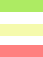 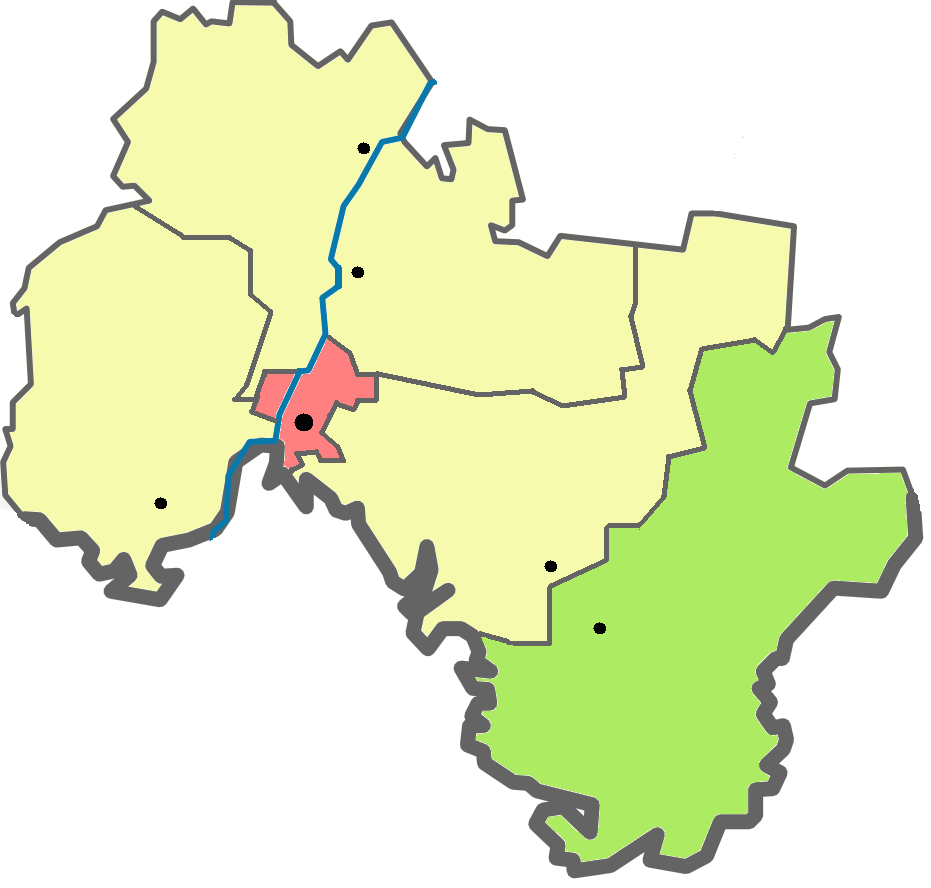 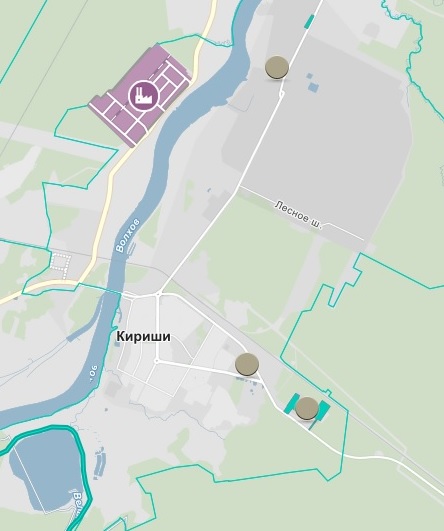 22 апреля 2020 года22 апреля 2020 года№10/77О внесении изменений в решение совета депутатов муниципального образования Киришский муниципальный район Ленинградской области от 19.10.2016 
№ 23/185 «Об утверждении Стратегии социально-экономического развития муниципального образования Киришский муниципальный район Ленинградской области на 2016-2030 годы»О внесении изменений в решение совета депутатов муниципального образования Киришский муниципальный район Ленинградской области от 19.10.2016 
№ 23/185 «Об утверждении Стратегии социально-экономического развития муниципального образования Киришский муниципальный район Ленинградской области на 2016-2030 годы»О внесении изменений в решение совета депутатов муниципального образования Киришский муниципальный район Ленинградской области от 19.10.2016 
№ 23/185 «Об утверждении Стратегии социально-экономического развития муниципального образования Киришский муниципальный район Ленинградской области на 2016-2030 годы»О внесении изменений в решение совета депутатов муниципального образования Киришский муниципальный район Ленинградской области от 19.10.2016 
№ 23/185 «Об утверждении Стратегии социально-экономического развития муниципального образования Киришский муниципальный район Ленинградской области на 2016-2030 годы»ФакторыВозможностиУгрозыОбщемировые и глобальные факторыВостребованность продукции, производимой промышленными предприятиями на зарубежных рынках.Негативная конъюнктура рынков нефтепереработки и нефтехимии.Сокращение энергоемкости мировых экономик в долгосрочной перспективе, что повлечет за собой стагнацию в отраслях добычи и переработки углеводородных ресурсов.Политические и макроэкономические факторыРеализация государственных программ, направленных на развитие нефтехимической отрасли.Реализация государственных программ развития индустриальных (промышленных) парков.Развитие механизмов государственно-частного партнерства.Реализация на федеральном уровне инвестиционных проектов по созданию предприятий, конкурирующих с существующими производствами или перспективными инвестиционными проектами в Киришском районе.Возможное снижение конкурентоспособности продукции промышленных предприятий района как по ценовым, так и по качественным параметрам в сравнении с аналогичными российскими предприятиями.Социально-экономические факторыАктивизация использования механизмов межмуниципального сотрудничества.Трансляция целей и задач стратегического социально-экономического развития по вопросам, выходящим за рамки компетенций муниципального образования, в процессе разработки и принятия решений в отношении стратегических проектов Ленинградской области.Улучшение условий ведения бизнеса, в том числе посредством повышения открытости к новым потенциальным инвесторам и подготовки инвестиционных площадок. Развитие институциональной среды, способствующей привлечению инвестиционных проектов и развитию инновационной активности предприятий, находящихся на территории Киришского районаДиверсификация производства экономики района:–развитие энергоемких промышленных предприятий;–углубление переработки нефтепродуктов и развитие нефтехимического производства на мощностях Киришской ГРЭС и сырьевой базе на основе выпускаемой продукции ООО «Кинеф».Наличие природно-ресурсного потенциала – лесных, водных ресурсов обеспечивает возможность размещения предприятий деревоперерабатывающего комплекса, химической, пищевой и легкой промышленности.Увеличение предпринимательской активности населения.Развитие малого и среднего бизнеса, ориентированного на обслуживание потребностей промышленных предприятий.Повышение качества человеческого капитала населения Киришского района, сокращение оттока населения и дисбаланса спроса и предложения рабочей силы, формирование конкурентоспособных компетенций в целях соответствия спросу на труд предприятий Киришского района, Повышение качества среды жизнедеятельности населения, в особенности на территории сельских поселений, необходимость обновления и реставрации объектов инженерной, энергетической и коммунальной инфраструктуры.Рост вовлеченности населения в процессы муниципального управления. Снижение антропогенной нагрузки на окружающую среду, повышение экологической культуры населения района.Сохранение ограниченности отраслевой специализации и высокой зависимости экономики района от состояния развития нефтеперерабатывающей отрасли.Усиление конкуренции за ограниченные инвестиционные ресурсы бизнеса со стороны муниципальных образований Ленинградской области.Отсутствие институциональных условий, стимулирующих развитие малого и среднего предпринимательства в производственной и социальной сферах.Дополнительное высвобождение работников крупных промышленных предприятий района при проведении программ их модернизации.Продолжение сокращения численности населения в трудоспособном и репродуктивном возрасте.Увеличение оттока сельского населения ввиду отсутствия развития экономики сельских поселений и, как следствие, — низкого уровня обеспеченности сельского населения качественными потребительскими, физкультурно-оздоровительными и культурно-досуговыми услугами.Усугубление диспропорций развития рынка труда: несбалансированности объемов и структуры подготовки профессиональных кадров, кадрового дефицита в отраслях промышленности и социальной сфере.Снижение доступности комфортабельного жилья, в особенности, в сельских поселениях района.Повышение стоимости жизни и уровня диверсификации доходов населения.Усугубление проблем в развитии жилищно-коммунальной и дорожной инфраструктуры, в особенности, на территории сельских поселений.Снижение охвата населения социальными услугами ввиду отсутствия необходимой инфраструктуры.Снижение уровня и качества жизни инвалидов и маломобильных групп населения ввиду отсутствия безбарьерной среды на территории городских и сельских поселений района.Угроза возникновения техногенных аварий и ухудшения экологической обстановки в силу увеличения изношенности основных производственных фондов, коммунальных сетей и высокой концентрации промышленных предприятий.Внутренние факторыВнутренние факторыВнешние факторыВнешние факторыСильные стороныСлабые стороныВозможностиУгрозыI. Географическое положение и обеспеченность природными ресурсамиI. Географическое положение и обеспеченность природными ресурсамиI. Географическое положение и обеспеченность природными ресурсамиI. Географическое положение и обеспеченность природными ресурсамиПромежуточное положение между периферийными и граничащими с г. Санкт-Петербургом районами Ленинградской области.Благоприятные климатические условия для проживания, наличие необходимого природно-ресурсного потенциала для промышленного производства и ведения некоторых видов сельскохозяйственной деятельности — молочного и мясного животноводства, выращивания картофеля, овощей в открытом и закрытом грунте.Наличие потенциала развития существующих природных и историко-культурных ресурсов.Существование факторов ухудшения экологической обстановки.Наличие диспропорций в системе расселения: высокая концентрация населения в г. Кириши.Дальнейшая транспортная интеграция в структуру международных транспортных коридоров.Увеличение объема использования водных и лесных природных ресурсов, как в хозяйственной деятельности, так и в целях рекреации.Ограниченное участие в развитии формирующегося агломерационного «пояса» вокруг регионального центра.Повышение современного уровня загрязнения природных ресурсов.II. Коммунальное хозяйство и инфраструктураII. Коммунальное хозяйство и инфраструктураII. Коммунальное хозяйство и инфраструктураII. Коммунальное хозяйство и инфраструктураРасположение района на пересечении федеральных и региональных транспортных коридоров, в том числе основных трубопроводов Северо-Западного региона.Наличие всех элементов промышленной инфраструктуры (электроэнергия, газ, тепло, вода).Отсутствие дефицита по зонам действия источника теплоснабженияОсуществление бесперебойной подачи основных видов услуг населению, предприятиям и учреждениям района.Проведение работ по строительству и ремонту объектов водоснабжения.Строительство и ремонт автодорог.Проведение работ по благоустройству дворовых территорий.Реализация жилищных программ, направленных на улучшение жилищных условий населения района (работников бюджетной сферы, граждан, состоящих на учете в качестве нуждающихся в улучшении жилищных условий).Высокий уровень развития электросвязи, в том числе и высокий уровень проникновения мобильной связи.Наличие развитых элементов транспортного узла: железная дорога, автотрасса.Подавляющее большинство населенных пунктов охвачены автобусным сообщением.Наличие специализированных строительных организаций.Ежегодный ввод жилья индивидуальными застройщиками за счет собственных средств.Необходимость модернизации и реконструкции железнодорожной инфраструктуры (устройство дополнительных путей, проведение капитального ремонта станционных устройств и систем электроснабжения).Необходимость проведения модернизации путепровода через Октябрьскую железную дорогу в г. Кириши, строительства мостового перехода через р. Волхов в г. Кириши.Отсутствие газификации в деревнях отдельных поселений (в частности, в Будогощском городском, Кусинском и Пчевжинском сельских поселениях).Необходимость устройства дорог и проведения ремонта дорожного покрытия.Низкий уровень развития и модернизации инфраструктуры водопользования на территории отдельных сельских поселений.Необходимость обустройства городских маршрутов для велосипедистов, создание физически обособленных или выделенных разметкой велосипедных дорожек.Необходимость капитального ремонта автомобильных дорог общего пользования местного значения.Возможности по доступу и скорости доступа к сети Интернет ограничены.Недостаточно развитая сеть связи телекоммуникаций и информационных технологий в сельской местности.Участие в региональных программах развития инженерной и дорожной инфраструктуры в Ленинградской области.Повышение качества услуг жилищно-коммунального хозяйства.Создание безопасных пешеходных переходов как в разных уровнях (подземных и надземных), так и в одном уровне (наземных) за счет устройства светофорных объектов и оптимизации их работы, обустройства пешеходных переходов для удобства людей с ограниченными возможностями, установки пешеходных ограждений.Обеспечение строящихся объектов местами для хранения автомобилей.Обустройство автобусных остановок, установка дорожных знаков и устройство светофорных объектов, отвечающих современным требованиям (на солнечных батареях).Закупка необходимой техники для проведения полного комплекса работ в соответствии с техническими регламентами.Высокий транспортный потенциал.Организация раздельного сбора отходов.Растущая конкуренция со стороны других муниципальных образований Ленинградской области, особенно в части предоставления инвестиционной инфраструктуры (промышленных площадок).Недостаток финансирования реконструкции и строительства новой инфраструктуры.Рост цен на тарифы ЖКХ, который в т.ч. будет являться препятствием развитию малого и среднего бизнеса.Увеличение количества аварий из-за ветхих участков системы водоснабжения и водоотведения.Падение платежеспособности населения и предприятий и рост их задолженности по предоставляемым услугам ЖКХ.Опасность загрязнения скважин, используемых для обеспечения населения водой.Негативные тенденции в строительной отрасли, снижение объемов строительства в стране.Удорожание строительных материалов.III. Население и уровень жизниIII. Население и уровень жизниIII. Население и уровень жизниIII. Население и уровень жизниУровень средней заработной платы значительно выше других муниципальных образований Ленинградской области.Наличие инфраструктуры для организации программ по оздоровлению населения.Наличие развитой инфраструктуры здравоохранения.Стоимость одного квадратного метра общей площади жилья не превышает среднюю стоимость квадратного метра в регионе.Отрицательный естественный прирост населения.Неразвитость сферы женской трудовой занятости.Высокий уровень дифференциации доходов населения при общей высокой стоимости жизни.Отсутствие безбарьерной среды для инвалидов на территории городских и сельских поселений района.Расширение подготовки специалистов по программам среднего профессионального образования в соответствии с требованиями локального рынка труда.Создание конкурентоспособных условий на рынке труда для сокращения оттока трудоспособного населения в г. Санкт-Петербург и другие районы Ленинградской области.Создание стабильной базы занятости населения, преодоление кризиса в отдельных сельских поселениях.Конкуренция с другими муниципальными районами за привлечение молодых специалистов.Старение населения и уменьшение количества трудоспособного населения и граждан репродуктивного возраста.Снижение роста реальных доходов населения.Усиление оттока молодежи и трудоспособного населения, в особенности из сельских поселений района.IV. ПромышленностьIV. ПромышленностьIV. ПромышленностьIV. ПромышленностьНаличие градообразующих и «якорных» для местной экономики предприятий с развитой промышленной базой и опытом работы (ООО «КИНЕФ», филиал ПАО «ОГК-2»-Киришская ГРЭС).Высокая степень развитости кооперационных связей в отрасли нефтехимической промышленности.Высокая производительность труда в обрабатывающей промышленности и отрасли производства и распределения электроэнергии, газа и воды.Концентрация большинства промышленных предприятий в муниципальном центре.Высокая зависимость экономики района от состояния развития нефтеперерабатывающей отрасли.Высокая дифференциация заработной платы в зависимости от подотраслей обрабатывающей промышленности.Снижение производительности труда на крупных и средних предприятиях в отрасли строительства, транспорта и связи.Развитие существующего потенциала привлечения инвестиционных и человеческих ресурсов из соседних муниципальных образований.Развитие потенциала по улучшению конкурентоспособности и инвестиционной привлекательности среди других муниципальных районов Ленинградской области в отраслях обрабатывающей промышленности.Инерционность развития локальных предприятий на фоне опережающего научно-технического прогресса.Валютные и инфляционные риски и сокращение спроса на продукцию нефтехимической отрасли.Снижение объемов промышленного производства обрабатывающих отраслей.Снижение объема инвестиций в основной капитал крупных и средних предприятий.V. Сельское хозяйствоV. Сельское хозяйствоV. Сельское хозяйствоV. Сельское хозяйствоНаличие благоприятных природно-климатических условий для ведения некоторых видов сельскохозяйственной деятельности — молочного и мясного животноводства, выращивания картофеля, овощей в открытом и закрытом грунте.Наличие 2 сельскохозяйственных предприятий, обладающих статусом племенных заводов по выращиванию КРС айрширской породы и 1 с/х предприятия со статусом племенного репродуктора. Проведение сезонных с/х ярмарок на территории Киришского района.Наличие предприятий пищевой промышленности (производство хлебобулочных изделий, наличие законсервированных производственных мощностей по выпуску молока длительного хранения).Наличие убыточных сельскохозяйственных предприятий.Ограниченность спектра осуществляемой сельскохозяйственной деятельности.Низкий уровень переработки сельскохозяйственной продукции, произведенной на территории района.Отсутствие торговой инфраструктуры для реализации местной с/х продукции непосредственными производителями.Региональная поддержка малых форм хозяйствования в АПК и содействие повышению финансовой устойчивости сельскохозяйственных товаропроизводителей.Расширение спектра с/х производства, комплексное развитие сельских поселений, обеспечивающее занятость сельских жителей. Привлечение федерального финансирования для реализации проектов строительства объектов молочного животноводства.Высокая конкуренция с другими муниципальными районами Ленинградской области в отрасли сельского хозяйства.Гораздо менее низкий уровень заработной платы, худшие условия труда в сельском хозяйстве, чем на промышленных предприятиях и в сфере обслуживания города.VI. Потребительский рынокVI. Потребительский рынокVI. Потребительский рынокVI. Потребительский рынокВысокий уровень развития и положительная динамика роста розничного товарооборота, предоставления услуг и общественного питания.Насыщенность и видовое разнообразие субъектов и объектов инфраструктуры потребительского рынка.Сложившийся высокий уровень потребления среди населения муниципального района.Увеличение влияния и доли на потребительском рынке розничных сетей, что ведет к сокращению числа малых предприятий и снижению конкуренции в потребительском секторе.Неразвитость сектора потребительских услуг в сельских поселениях района.В большинстве населенных пунктов отсутствуют предприятия бытового обслуживания, магазины по продаже промышленных и хозяйственных товаров, строительных материалов и бытовой техники.Региональное стимулирование прямого взаимодействия предприятий малых форм торговли с представителями предприятий АПК, в том числе фермерских хозяйств на основе проведения региональных и муниципальных ярмарок.Вытеснение предприятий мелкой розницы сетевыми предприятиями.Снижение доходов населения вследствие ухудшения экономической ситуации в стране и/или состояния развития нефтеперерабатывающей и нефтехимической отраслей.VII. Социальная сфера и гражданское обществоVII. Социальная сфера и гражданское обществоVII. Социальная сфера и гражданское обществоVII. Социальная сфера и гражданское обществоНаличие научно-исследовательских центров, формирующих научный задел и повышающих общий уровень образования.Активное развитие институтов гражданского общества.Высокие уровни удовлетворённости населения качеством предоставляемых услуг в области медицинских услуг, образования и культуры.Высокая доля населения, систематически занимающегося физической культурой и спортом.Высокая степень оснащенности объектами инфраструктуры спорта.Наличие дефицита работников в сферах: здравоохранения, образования, оказания социальных и культурно-досуговых услуг.- Дефицит  специалистов  в сфере физической культуры и спорта в сельских поселениях;Несоответствие состояния культурно-досугового комплекса современным потребностям жителей района.Низкая степень модернизации сельских учреждений культуры.Отсутствие полноценных культурно-досуговых учреждений на территории Пчевжинского и Кусинского сельских поселений.Реализация существующего потенциала в развитии социально ориентированных направлений бизнеса.Внедрение лучших практик развития современных компетенций среди талантливой молодежи.Наличие высокого потенциала развития профессиональных и массовых видов спорта.Расширение активности некоммерческих организаций и общественных объединений в решении проблем развития муниципального образования.Наращивание усилий общественных объединений в деле укрепления правопорядка и законности.Увеличение числа граждан, относящихся к социально незащищённым категориям населения.Снижение гражданской активности.Прогнозируемое увеличение дефицита педагогических кадров в образовательных организациях.VIII. Инвестиционный климат и малый бизнесVIII. Инвестиционный климат и малый бизнесVIII. Инвестиционный климат и малый бизнесVIII. Инвестиционный климат и малый бизнесВзаимодействие с Правительством Ленинградской области в целях повышения инвестиционной привлекательности, разработка инвестиционной стратегии муниципального района.Высокая эффективность реализации муниципальных программ.Оказание государственных и муниципальных услуг по принципу «одного окна».Предоставление субсидий, грантов субъектам малого и среднего предпринимательства на муниципальном и областном уровнях.Наличие инфраструктуры поддержки предпринимательства.Обеспечение консультационной, информационной, образовательной, финансовой, имущественной поддержки малых и средних предприятий. Осуществление микрофинансовой деятельности для субъектов малого и среднего предпринимательства.Высокая привлекательность района для иностранных и федеральных инвесторов.Наличие муниципальных мер поддержки и стимулирования деятельности малого и среднего бизнеса.Внедрение института оценки регулирующего воздействия на развитие МСП.Реализация «Стандарта деятельности органов местного самоуправления муниципальных районов и городского округа Ленинградской области по обеспечению благоприятного инвестиционного климата в Ленинградской области».Льготы для инвесторов (освобождение от уплаты налога на имущество организаций; льготные ставки арендной платы за земельные участки; льготы по уплате земельного налога для индустриальных парков). Наличие 5 крупных инвестиционных площадок и индустриального парка «Левобережный», позволяющих реализовать на их базе инвестиционные проекты промышленного масштаба.Высокие издержки на создание и ведение бизнеса.Ограниченная доступность финансовых ресурсов, обусловленная сложностью получения заемного финансирования для хозяйствующих субъектов малого предпринимательства и высокой стоимостью банковских кредитов.Усиление зависимости малого бизнеса от ситуации в секторах промышленности, в которых занята большая часть населения.Низкая предпринимательская активность населения.Небольшая доля участия малого бизнеса в социально-экономическом развитии района.Диверсификация адресатов государственной инвестиционной поддержки.Региональная поддержка инфраструктурных проектов для удаленных территорий, внедрение новых механизмов по стимулированию предпринимательской активности на уровне Ленинградской области.Создание малых предприятий по изготовлению продукции для обрабатывающих производств.Развитие малого предпринимательства в отраслях и сферах:- легкая промышленность;- пищевая промышленность;- сфера высоких технологий;- услуги населению (ремонт бытовой радиоэлектронной аппаратуры, бытовых приборов и машин, услуги химчисток и прачечных, услуги пассажирского транспорта, услуги физической культуры и спорта, обучение населения на курсах, услуги нянь по присмотру за детьми, услуги ЖКХ).Предоставление бизнесу максимальных льгот и субсидий, адресная работа с крупными и целевыми инвесторами.Развитие малого и среднего предпринимательства в сфере оказания туристических услуг населению (экотуризм, сельский туризм).Значительные перспективы развития малого и среднего предпринимательства в сельских и Будогощском городском поселениях.Вовлечение граждан в предпринимательскую деятельность в качестве «самозанятых».Сокращение числа малых предприятий на фоне снижения покупательской способности населения.Возможное увеличение налоговой нагрузки.Повышение арендной платы для субъектов предпринимательства до уровня, несоразмерного условиям хозяйственной деятельности на территории района.Изменение институциональных условий.Изменение налогового законодательства. Переход индивидуальных предпринимателей в статус «самозанятых».№НаименованиесценарияБазовые секторы экономикиНегативные факторыИсточники роста 1  ИнерционныйТрадиционная промышленность (обрабатывающая, производство и распределения электроэнергии, газа и воды).Развитие агропромышленного комплекса.Приоритет развитию социальной инфраструктуры в ущерб экономическому развитию.Усиление зависимости экономики от крупнейших предприятийСохранение отстающих темпов развития инфраструктурыУсиление конкурентных позиций Санкт-Петербурга на рынке трудаИнвестиционные проекты предприятийИмпортозамещение на потребительских рынкахВзаимодействие с Санкт-Петербургской агломерацией 2 Реалистичный Обрабатывающая промышленность, повышение эффективности воздействия топливно-энергетического кластера на экономику муниципального образования.Развитие следующего поколения инфраструктурных объектов.Расширение спектра сельскохозяйственного производства на базе вертикально интегрированных сельскохозяйственных предприятий и фермерских хозяйств.Формирование стимула развития транспортно-логистического комплекса в ходе интенсификации обслуживания потребностей внутреннего экономического комплекса района.Сохранение конкуренции с Санкт-Петербургом на рынке трудаНедостаточная доступность долгосрочных заемных ресурсов для ускоренного роста на первоначальном этапеНедостаточный региональный спрос на продукцию энергетического комплексаПовышение эффективности бюджетной сферы за счет МЧПРазвитие торговли и услуг, ориентированных на территории садоводств Увеличение выпуска сельскохозяйственной продукции и локализации ее переработки 3 ИнновационныйФормирование второго «полюса» роста экономики (первый – топливно-энергетический) в сфере обрабатывающих производств (например, лесопромышленный комплекс, производство упаковочных материалов) и строительства.Ускоренное развитие агропромышленного комплексаФормирование туристического центра на основе уже имеющейся инфраструктуры по обслуживанию туристовВысокая зависимость от внешних инвестицийСнижение продовольственной безопасности«Опустение» сельских территорийКонкурентоспособность предприятий на рынке технологий нефтепереработки и энергетикиВысокие долгосрочные темпы роста потребительского рынкаИнновационныйФормирование второго «полюса» роста экономики (первый – топливно-энергетический) в сфере обрабатывающих производств (например, лесопромышленный комплекс, производство упаковочных материалов) и строительства.Ускоренное развитие агропромышленного комплексаФормирование туристического центра на основе уже имеющейся инфраструктуры по обслуживанию туристовВысокая зависимость от внешних инвестицийСнижение продовольственной безопасности«Опустение» сельских территорийКонкурентоспособность предприятий на рынке технологий нефтепереработки и энергетикиВысокие долгосрочные темпы роста потребительского рынкаИнерционный сценарийРеалистичный сценарий Инновационный сценарий Основные гипотезыСохранение сложившейся структуры экономики муниципального района при использовании доступных природных, человеческих, технологических и производственных ресурсов, преимущественно моноцентрическое развитие территории с центром в г. Кириши, усиление эксплуатации «портфеля» доступных ресурсов.Усиление инвестиционной направленности экономического роста, создание и развитие институтов привлечения бюджетных и частных инвестиций в экономику, комплексная поддержка малого бизнеса, создание современной инфраструктуры, развитие нефтехимического кластера.Комплексное повышение инвестиционной привлекательности Киришского муниципального района.Форсированное развитие нефтехимического кластера, существенное увеличение расходов бюджета на социальную сферу. Развитие туристического комплекса при благоприятной внешней конъюнктуре.Предпосылки к реализацииСценарий основан на сложившихся тенденциях социально-экономического развития, на сохранении и развитии текущей отраслевой специализации и уровня инвестиционной активности.Сценарий основан на создании новых и поддержке существующих институтов привлечения инвестиций и развития территории Киришского муниципального района, что позволит существенно увеличить инвестиционную активность в районе.Сценарий основан на результативном функционировании созданных и существующих институтов поддержки инвестиционной деятельности, активном привлечении инвестиций в экономику района и создании новых рабочих мест, как в отраслях традиционной специализации, так и в сельскохозяйственном секторе.Влияние сценария на:Влияние сценария на:Влияние сценария на:Влияние сценария на:- экономику муниципального образованияЭкстенсивное развитие сельскохозяйственного сектора и обрабатывающей промышленности, закрепление имеющейся технологической специализации.Развитие скотоводства молочно-мясного направления и производства молочной продукции. Организация эффективного сотрудничества между учреждениями среднего профессионального образования и крупными промышленными предприятиями района. Стимулирование деятельности малых предприятий, ориентированных на обслуживание потребностей топливно-энергетического кластера.Увеличение объемов производства, внедрение новейших производственных технологий на предприятиях АПК.Формирование крупного лесопромышленного комплекса с высокой степенью переработки. Поддержка инновационных инициатив на базе сформированных компетенций (например, тонкое биологическое машиностроение, биохимия). Обустройство рекреационных зон, в первую очередь, в Будогощском городском поселении, Кусинском, Пчевжинском сельских поселениях. Рост потребительского рынка и рынка общественного питания.- инвестицион-ную активность предприятийИнвестиции в отраслях традиционной специализации преимущественно за счет собственных средств предприятий и участия в муниципальных/государственных программах развития.Заинтересованность крупных национальных и региональных инвесторов в реализации инвестиционных проектов в нефтехимических отраслях на территории Киришского района.Умеренный рост числа малых предприятий преимущественно в отрасли сельского хозяйства и потребительском секторе. Привлечение крупных инвесторов для реализации крупных инвестиционных проектов регионального значения.Предоставление индивидуального сопровождения, а также максимальных льгот и гарантий крупным инвесторам. Развитие муниципально-частного партнерства в проектах инфраструктуры и коммунального хозяйства. Предоставление льготных условий для резидентов инвестиционных площадок.Повышение инвестиционной привлекательности и инвестиционного потенциала района, реализация инновационных инвестиционных проектов в АПК и нефтехимические отрасли.- занятостьСохранение текущего уровня безработицы, создание новых рабочих мест зависит от развития «якорных» районных предприятий в случае увеличения рынков сбыта и объемов производства.Создание небольшого числа новых рабочих мест за счет развития малого и среднего бизнеса в агропромышленной отрасли, сфере потребительского рынка и обслуживания потребностей топливно-энергетического кластера.Повышение занятости на крупных инвестиционных проектах, реализуемых на территории муниципального образования. Рост занятости на малых предприятиях и увеличение числа индивидуальных предпринимателей.- доходы населенияСохранение тенденции умеренного роста доходов населения при снижении реального уровня доходов, уровень начисленной месячной заработной платы остается на существующем уровне.Относительное увеличение темпов роста доходов населения при умеренном росте реального уровня доходов. Уровень начисленной месячной заработной платы превышает средней уровень в ряде отраслей региона, например, в обрабатывающей промышленности.Опережающий рост доходов населения, уровень начисленной месячной заработной платы превышает средней уровень заработной платы по региону в отраслях обрабатывающей и энергетической промышленности и соответствует среднему уровню заработной платы в регионе в остальных отраслях.- доходы бюджетаСохранение уровня дотационности местного бюджета.Рост налоговых доходов бюджета от крупных предприятий и малого предпринимательства при сохранении общей дотационности местного бюджета. Повышение эффективности бюджетного планирования посредством перехода на программно-целевой метод планирования.Рост налоговых доходов бюджета от малого предпринимательства и реализации крупных инвестиционных проектов, заметное сокращение дотационности местного бюджета. Повышение эффективности межбюджетных отношений: системы перераспределения финансовых ресурсов между районным бюджетом и бюджетами городских и сельских поселений Киришского муниципального района.- экологиюДальнейшее ухудшение экологической ситуации.Реализация единой экологической политики на территории Киришского района. Тенденции к снижению уровня загрязнения окружающей среды.Повышение экологической безопасности и устранение имеющегося уровня загрязнения природных ресурсов, включая активизацию деятельности некоммерческих организаций, повышение внимания к данным вопросам на региональном уровне. Совместное решение экологических проблем с крупными инвесторами.- риски, связанные с реализацией сценария- недостаточный региональный спрос на продукцию отраслей традиционной специализации;- высокая зависимость от экономической ситуации в Ленинградской области;- низкая инвестиционная активность;- сохранение инфраструктурных ограничений развития (высокая степень износа инженерных сетей);- рост конкуренции с другими муниципальными районами на рынке труда;- снижение эффективности реализации сценария ввиду недостаточного финансирования, затянутых сроков реализации, зависимость от изменений региональной бюджетной политики;- исчерпание технологических заделов отраслей традиционной специализации, низкая инновационная составляющая на фоне других муниципальных районов Ленинградской области.- низкая заинтересованность сельских поселений в развитии транспортной, инженерной и коммунальной инфраструктуры для размещения инвестиционных площадок и привлечения инвесторов;- негативные тенденции демографического потенциала;- необходимость синхронизации стратегического планирования на региональном уровне с соседними муниципальными районами, Ленинградской областью и Санкт-Петербургом;- рост дифференциации социально-экономического развития городских и сельских поселений;- наличие не используемых по назначению сельскохозяйственных угодий;- недостаточный уровень бюджетного финансирования.- дефицит квалифицированных трудовых ресурсов в сфере образования;- ограниченная доступность финансовых ресурсов разной продолжительности;- несоответствие качества человеческого капитала требованиям потенциальных инвесторов;- ограничения в эксплуатации инвестиционных площадок в случае подготовки «под инвестора»;- сохранение и усугубление накопленных проблем развития коммунальной и инженерной инфраструктуры в поселениях, проявляющих пассивную политику социально-экономического развития;- усиления концентрации производственного потенциала в зоне влияния Киришского городского поселения.№ п/пПоказатели2018 г2024 г2030 гДемографияДемографияДемографияДемографияДемография1.1.Численность населения (на конец периода), тыс. чел.62,161,662,31.2.Общий коэффициент рождаемости, человек на 1000 человек населения8,510,911,41.3.Общий коэффициент смертности, человек на 1000 человек населения14,713,812,21.4.Средняя ожидаемая продолжительность жизни населения, лет73,175,175,9ОбразованиеОбразованиеОбразованиеОбразованиеОбразование2.1.Обеспечение детей в возрасте от 0 до 7 лет местами в дошкольных образовательных организациях, %1001001002.2.Доля детей, охваченных образовательными программами дополнительного образования в общей численности детей от5 до 17 лет, %93,593,593,5Культура, молодежная политика и спортКультура, молодежная политика и спортКультура, молодежная политика и спортКультура, молодежная политика и спортКультура, молодежная политика и спорт3.1.Доля граждан, систематически занимающихся физической культурой и спортом, %41,149,755,53.2.Посещаемость мероприятий в сфере культуры и искусства, %112113114Агропромышленный комплексАгропромышленный комплексАгропромышленный комплексАгропромышленный комплексАгропромышленный комплекс4.1.Индекс производства продукции сельского хозяйства, %86,2105,3106,6Малый бизнесМалый бизнесМалый бизнесМалый бизнесМалый бизнес5.1.Количество субъектов малого и среднего предпринимательства, тыс. ед.7,29,110,95.2.Численность занятых в секторе малого и среднего предпринимательства, включая индивидуальных предпринимателей, на 1 тыс. населения30,639,941,1  5.3.Количество самозанятых граждан, зафиксировавших свой статус, с учетом введения налогового режима для самозанятых, тыс.чел.-1,11,4Комфортные поселенияКомфортные поселенияКомфортные поселенияКомфортные поселенияКомфортные поселения6.1.Доля граждан, принимающих участие в решении вопросов развития городской среды, %3030-6.2.Уровень преступности на улице и в общественных местах, к соответствующему периоду прошлого года, %9998,597,1Современный транспортный комплексСовременный транспортный комплексСовременный транспортный комплексСовременный транспортный комплексСовременный транспортный комплекс7.1.Доля протяженности автомобильных дорог общего пользования местного значения, не отвечающих нормативным требованиям, в общей протяженности автомобильных дорог общего пользования местного значения, %36,335,634,87.2.Доля населения, проживающего в населенных пунктах, не имеющих регулярного автобусного и (или) железнодорожного сообщения с административным центром муниципального района, в общей численности населения, %0,060,050,047.3.Уровень аварийности на дорогах, к соответствующему периоду прошлого года, %88,886,584,3Общие показатели реализацииОбщие показатели реализацииОбщие показатели реализацииОбщие показатели реализацииОбщие показатели реализации8.1.Объем инвестиций в основной капитал 
(за исключением бюджетных средств), млрд руб.17,013,816,58.2.Среднемесячная заработная плата (среднегодовой темп роста), %104,9105,7107,28.3.Индекс обрабатывающих производств, %121,2106,4110,5